СОБРАНИЕ ДЕПУТАТОВГАЛИЧСКОГО МУНИЦИПАЛЬНОГО РАЙОНАРЕШЕНИЕО внесении изменений в решение Собрания депутатов муниципального района  от 25.12.2017 года №131 «О бюджете Галичского муниципального района на 2018 год»                                                                                                       Принято Собранием депутатов                                                                                             муниципального района                                                                                              «   20   » сентября 2018 годаРассмотрев представленные главой администрации муниципального района материалы о внесении изменений в бюджет муниципального района на 2018 год, Собрание депутатов муниципального  района РЕШИЛО:1. Внести следующие изменения в решение Собрания депутатов муниципального района  от 25.12.2017 года №131 «О бюджете Галичского муниципального района на 2018 год» (в редакции решений от 18.01.2018 года №142, от 15.02.2018 года №149, от 22.03.2018 года №151, от 26.04.2018 года №153, от 24.05.2018 года №155, от 07.06.2018 года №159, от 21.06.2018 года №160, от 23.07.2018 года №167, от 23.08.2018 года №169):- пункт 1 изложить в следующей редакции:«Утвердить основные характеристики бюджета муниципального района на 2018 год:1) общий объем доходов  бюджета муниципального района в сумме 231310211,50 рублей, в том числе объем безвозмездных поступлений в сумме 193517539,50 рублей;2)общий объем расходов бюджета муниципального района в сумме 238105931 рубль;3) дефицит бюджета муниципального района в сумме 6795719,50 рублей.»;- пункт 22 изложить в следующей редакции:«Установить:верхний предел муниципального долга Галичского муниципального района по состоянию на 1 января 2019 года в сумме   5739633 рубля, в том числе верхний предел долга по муниципальным гарантиям муниципального района в сумме 0 рублей;предельный объем муниципального долга Галичского муниципального района на 2018 год в сумме 18896336 рублей;         объем расходов на обслуживание муниципального долга муниципального района в 2018 году в сумме 762700 рублей.»;  - приложения №4 «Объем поступлений доходов в бюджет Галичского муниципального района на 2018 год», №5 «Распределение  ассигнований на 2018 год по разделам, подразделам, целевым статьям, группам и подгруппам видов расходов классификации расходов бюджетов»,  №6 «Ведомственная структура расходов бюджета муниципального района на 2018 год», №13 «Программа муниципальных внутренних заимствований Галичского муниципального района на 2018 год», №14 «Источники финансирования дефицита бюджета муниципального района на 2018 год»,  изложить в новой редакции согласно приложениям  №4, №5, №6, №13, №14  к настоящему решению.      2. Настоящее решение направить главе муниципального района для подписания и опубликования (обнародования).     3. Настоящее решение вступает в силу со дня его подписания и опубликования (обнародования).«   20  » сентября 2018 года	№   177_Приложение № 4 к решениюСобрания депутатов муниципального района                                                                                                                                                                       от « 20»  сентября  2018 года  № 177        Объем поступлений доходов в бюджет Галичского муниципального района на 2018 годПриложение № 5 к решению Собрания депутатов Галичского муниципального района                                                                                                                                                                              от  «20» сентября 2018  года №177     Распределение  ассигнований на 2018 годпо разделам , подразделам, целевым статьям группам и подгруппам видам расходов классификации расходов бюджетов Приложение № 6 к решению Собрания депутатов муниципального района                                                                                                                                                              от « 20 »  сентября 2018 года   №   177Ведомственная структура расходов бюджета муниципального района на 2018 годПриложение № 13 к решению  Собрания депутатов муниципального района                                                                                                                                                 от «20 » сентября  2018 года  №177    Программа муниципальных  внутренних заимствований Галичского муниципального района на 2018 год( руб.)Приложение № 14 к решению  Собрания депутатов муниципального района                                                                                                                                                 от « 20  » сентября 2018 года  № 177 Источники финансирования дефицита бюджета муниципального района на 2018 год( руб.)Приложение № 13 к решению  Собрания депутатов муниципального района                                                                                                                                                 от « 20  » сентября  2018 года  №177    Программа муниципальных  внутренних заимствований Галичского муниципального района на 2018 год ( руб.)Приложение № 14 к решению  Собрания депутатов муниципального района                                                                                                                                                 от « 20  » сентября 2018 года  №177  Источники финансирования дефицита бюджета муниципального района на 2018 год( руб.)СОБРАНИЕ ДЕПУТАТОВ ГАЛИЧСКОГО МУНИЦИПАЛЬНОГО  РАЙОНАРЕШЕНИЕО ходатайстве о переименовании населенного пункта деревня Выползово Ореховского сельского поселения Галичского муниципального района Костромской областиПринято Собранием депутатов                                                                       муниципального района                                                                                        «   20  » сентября   2018 годаРассмотрев документы, представленные Советом депутатов и главой администрации Ореховского сельского поселения Галичского муниципального района , в соответствии с Законом Костромской области от 9 февраля 2007 года № 112-4-3КО «Об административно-территориальном устройстве Костромской области», Собрание депутатов Галичского муниципального района   РЕШИЛО:1. Ходатайствовать перед Костромской областной Думой о переименовании населённого пункта деревни  Выползово, расположенного на территории  Ореховского сельского поселения Галичского муниципального района и присвоении ему наименования деревня   Малое Выползово.  2. Настоящее решение направить главе муниципального района для подписания и опубликования (обнародования) в информационном бюллетене «Районный вестник».   	3. Настоящее решение вступает в силу со дня его официального опубликования (обнародования).«   20  » сентября  2018 год № 179  СОБРАНИЕ ДЕПУТАТОВ ГАЛИЧСКОГО МУНИЦИПАЛЬНОГО  РАЙОНАРЕШЕНИЕО ходатайстве о переименовании населенного пункта деревня Фёдоровское Ореховского сельского поселения Галичского муниципального района Костромской областиПринято Собранием депутатов                                                                       муниципального района                                                                                        «  20   » сентября   2018 годаРассмотрев документы, представленные Советом депутатов и главой администрации Ореховского сельского поселения Галичского муниципального района , в соответствии с Законом Костромской области от 9 февраля 2007 года № 112-4-3КО «Об административно-территориальном устройстве Костромской области», Собрание депутатов Галичского муниципального района   РЕШИЛО:1. Ходатайствовать перед Костромской областной Думой о переименовании населённого пункта деревни  Фёдоровское, расположенного на территории  Ореховского сельского поселения Галичского муниципального района и присвоении ему наименования деревня   Малое Фёдоровское.           2. Настоящее решение направить главе муниципального района для подписания и опубликования (обнародования) в информационном бюллетене «Районный вестник».           3. Настоящее решение вступает в силу со дня его официального опубликования (обнародования).«   20  » сентября  2018 год №   180АДМИНИСТРАЦИЯ  ГАЛИЧСКОГО МУНИЦИПАЛЬНОГО  РАЙОНА КОСТРОМСКОЙ ОБЛАСТИПОСТАНОВЛЕНИЕ от   «26 »  сентября 2018 года   № 258      г. ГаличО внесении изменений в постановление администрации муниципального района от 23 марта 2017 года № 69В целях приведения нормативного правового акта в соответствие с действующим законодательствомПОСТАНОВЛЯЮ: 	1.   В постановление администрации муниципального района от 23 марта 2017 года № 69 «Об утверждении муниципальной программы «Развитие малого и среднего предпринимательства Галичского муниципального района на 2018-2020 годы» внести следующие изменения:1.1. В приложении к программе «Развитие малого и среднего предпринимательства Галичского муниципального района на 2018-2020 годы» в разделе 1, столбец 6:- в строке 1.5 цифры «0,5» заменить цифрами «1.5»;- в строках 1.6 и 1.7 цифры «0.5» заменить цифрами «0,0».2.   Контроль  исполнения настоящего постановления возложить на главу администрации муниципального района Потехина А.Н.3. Настоящее постановление вступает в силу со дня его официального опубликования.  Глава муниципального района 			                                                                                         			А.Н. Потехин АДМИНИСТРАЦИЯ  ГАЛИЧСКОГО МУНИЦИПАЛЬНОГО  РАЙОНА КОСТРОМСКОЙ ОБЛАСТИП О С Т А Н О В Л Е Н И Еот   « 26 »  сентября 2018 года  № 259г. ГаличВ целях приведения муниципального нормативного правового акта в соответствие с действующим законодательством:ПОСТАНОВЛЯЮ:Внести в приложение к постановлению администрации Галичского муниципального района от 30 ноября 2015 года № 201 «Об утверждении административного регламента предоставления администрацией Галичского муниципального района Костромской области муниципальной услуги по подготовке и выдаче градостроительного плана земельного участка, в том  числе в электронном виде» (в редакции постановления от 14 марта 2016 года № 28, от 25 марта 2016 года № 44, от 30 мая  2016 года № 96, от 21 декабря 2016 года № 224, от 20 февраля 2017 года № 41, от 14 декабря 2017 года № 328, от 19 июля 2018 года №204)  следующие изменения:1.1   Дополнить пункт 12 абзацем следующего содержания: «В случае непредставления ответа на межведомственный запрос органа местного самоуправления в срок, установленный административным регламентом предоставления муниципальной услуги, установленный настоящим разделом продлевается на срок подготовки и направления ответа на межведомственный запрос, установленный частью 3 статьи 7.2 Федерального закона от 27 июля 2010 г. № 210-ФЗ «Об организации предоставления государственных и муниципальных услуг».Сектору архитектуры и строительства администрации муниципального района обеспечить соблюдение настоящего административного регламента.Контроль исполнения настоящего постановления возложить на первого заместителя главы администрации муниципального района Фоменко В.А.4.   Настоящее постановление вступает в силу со дня официального опубликования.Глава муниципального  района                                                                                                  		   			        А.Н. ПотехинАДМИНИСТРАЦИЯГАЛИЧСКОГО МУНИЦИПАЛЬНОГО РАЙОНА
КОСТРОМСКОЙ ОБЛАСТИПОСТАНОВЛЕНИЕ                           от « 26 »  сентября 2018 года № 260                            г. ГаличОб утверждении перечня муниципальных программ Галичского муниципального района на 2019 год В соответствии со статьей 179 Бюджетного кодекса Российской Федерации, постановлением администрации Галичского муниципального района от 17 февраля 2014 года № 53 «Об утверждении порядка разработки, реализации и оценки эффективности муниципальных программ Галичского муниципального района», в целях повышения эффективности использования бюджетных ресурсов,ПОСТАНОВЛЯЮ:1. Утвердить прилагаемый перечень муниципальных программ Галичского муниципального района на 2019 год (Приложение).Контроль  исполнения настоящего постановления возложить на первого заместителя главы администрации Галичского муниципального района  Фоменко В.А.Настоящее постановление вступает в силу со дня его официального опубликования.Глава муниципального района 			                                                                                         			А.Н. Потехин Перечень муниципальных программ
Галичского муниципального района на 2019 годИзвещение о проведении торгов Комитет по управлению муниципальным имуществом и земельными ресурсами администрации Галичского муниципального района Костромской области объявляет о проведении        07 ноября 2018 года с 10 часов 00 минут по московскому времени по адресу: Костромская область, город Галич, площадь Революции, дом 23 А (кабинет № 20 администрации Галичского муниципального района  Костромской области), аукциона на право заключения договора аренды земельного участка, расположенного на территории Галичского муниципального района Костромской области, государственная собственность на который не разграничена. 1. Организатор аукциона: Комитет по управлению муниципальным имуществом и земельными ресурсами администрации Галичского муниципального района Костромской области. Адрес организатора аукциона: Костромская область, город Галич, площадь Революции, дом 23 А.,тел. (49437) 2-11-90, официальный сайт www. gal-mr.ru2. Аукцион проводится в соответствии со статьями  39.11, 39.12 Земельного кодекса Российской Федерации.Наименование органа, принявшего решение о проведении аукциона, реквизиты указанного решения: распоряжение администрации Галичского муниципального района Костромской области от 05 сентября 2018 года № 263-р «Об организации и проведении аукциона на право заключения договора аренды земельного участка, местоположение установлено относительно ориентира, расположенного в границах участка, почтовый адрес ориентира: Костромская область, Галичский район, д. Степаново».3. Аукцион  на право заключения договора аренды земельного участка, расположенного на территории Галичского муниципального района Костромской области государственная собственность на которые не разграничена, является открытым по составу участников и по форме подачи заявок.            4. Характеристика предмета аукциона:- адрес: местоположение установлено относительно ориентира, расположенного в границах участка, почтовый адрес ориентира: Костромская область, Галичский район,  д. Степаново, - площадь: 82 кв.м.;- кадастровый номер: 44:04:100101:983;- категория земель: земли населенных пунктов;- разрешенное использование: объекты гаражного назначения;- обременения -  отсутствуют;- ограничения — Участок расположен вне границ объектов культурного наследия, зарегистрированных в Едином государственном реестре объектов культурного наследия (памятников истории и культуры) народов Российской Федерации, и вне зон охраны объектов культурного наследия.Информация в инспекции о наличии / отсутствии на Участке выявленных объектов культурного наследия, объектов, обладающих признаками объекта культурного наследия (в том числе археологического) на участке, в Инспекции отсутствует. В соответствии со ст. 30 Федерального закона от 25.06.2002 г. № 73-ФЗ «Об объектах культурного наследия (памятниках истории и культуры) народов Российской Федерации» указанный участок является объектом государственной историко-культурной экспертизы – информация Инспекции по охране объектов культурного наследия Костромской области от 17.08.2018 г. №01-23/2064.- сведения о границах земельного участка: границы земельного участка определяются в соответствии с кадастровым паспортом земельного участка.- срок аренды земельного участка – 20 лет;- сведения о технических условиях подключения объекта к сетям инженерно-технического обеспечения и  информация о плате за подключения:- технические условия электроснабжения и информация о плате за технологическое присоединение филиала ПАО «МРСК Центра» - «Костромаэнерго» исх № МР1-КМ/5-3/5986 от 24.09.2018 г. По состоянию на 13.09.2018 возможность технологического присоединения указанного объекта  к электрическим сетям филиала ПАО «МРСК Центра» - «Костромаэнерго» имеется.  Для осуществления технологического присоединения собственнику объекта (земельного участка) необходимо подать заявку на технологическое присоединение, заключить и исполнить договор в соответствии с «Правилами технологического присоединения энергопринимающих устройств потребителей электрической энергии, объектов по производству электрической энергии, а также объектов электросетевого хозяйства, принадлежащих сетевым организациям и иным лицам, к электрическим сетям», утвержденными постановлением правительства РФ от 27.12.2004 года №861.Размер платы за технологическое присоединение будет определяться в соответствии с решением Департамента государственного регулирования цен и тарифов Костромской области от 27 декабря 2017 года №17/554 «Об утверждении стандартизированных тарифных ставок, ставок за единицу максимальной мощности на уровне напряжения ниже 35 кВ и максимальной мощности менее 8900 кВ и формулы платы для  определения размера платы за технологическое присоединение к распределительным электрическим сетям публичного акционерного общества «Межрегиональная распределительная сетевая компания Центра» на территории Костромской области на 2018 год  на дату подачи заявки об осуществлении технологического присоединения энергопринимающих устройств к электрическим сетям филиала ПАО «МРСК Центра»- «Костромаэнерго»;- технические условия на водоснабжение и водоотведение, информация о плате за технологическое присоединение ООО «Благоустройство города» исх. № 147 от 15.08.2018 г.Имеется техническая возможность подключения объекта: земельного участка с кадастровым номером 44:04:100101:983 по адресу: Костромская область, Галичский район,  д. Степаново к существующим сетям водоснабжения и водоотведения.- технические условия  на подключение к сетям газораспределения  от  АО «Газпром газораспределение Кострома» № 000021948 от 21.08.2018 года.  Максимальная нагрузка (часовой расход газа) 5,0 м3/час; Срок подключения (технического присоединения) объекта капитального строительства к сети газораспределения не более 2 лет с дата заключения договора о подключении; Срок действия технических условий — до 28.11.2018; Размер платы за технологическое присоединение газоиспользующего оборудования к сетям газораспределения АО «Газпром газораспределение Кострома» будет установлен в соответствии с Постановлением Департамента государственного регулирования цен и тарифов Костромской области действующим на момент заключения договора на технологическое присоединение. При заключении договора о подключении технические условия будут дополнены информацией, предусмотренной Правилами подключения (технологического присоединения) объектов капитального строительства к сетям газораспределения, утвержденных Постановлением Правительства РФ от 30 декабря 2013 года №1314. - начальный размер ежегодной арендной платы: 3 342 (Три тысячи триста сорок два) рубля 00 копеек;- шаг аукциона: 100 (Сто)  рублей 26 копеек;- задаток за участие в аукционе: 668 (Шестьсот шестьдесят восемь) рублей 40 копеек.   5. Критерий определения победителя аукциона: наибольший размер ежегодной арендной платы за земельный участок.    6. Организатор аукциона вправе отказаться от проведения аукциона в случае выявления обстоятельств, предусмотренных пунктом 8 статьи 39.11 Земельного кодекса Российской Федерации. Извещение об отказе от проведения аукциона размещается на официальном сайте торгов в течение трех дней со дня принятия данного решения. В течение трех дней с даты принятия решения об отказе в проведении аукциона организатор аукциона обязан известить участников аукциона об отказе в проведении аукциона и возвратить его участникам внесенные задатки.      7. Срок приема заявок на участие в аукционе: с 01 октября 2018 года по 02 ноября 2018  года.     Заявки с прилагаемыми к ним документами принимаются по адресу: Костромская область, город Галич, площадь Революции, дом 23 А, кабинет № 20 с 08:00 часов до 17:15 часов (в предпраздничные дни и в пятницу до 16.00), перерыв на обед с 12:00 часов до 13:00 часов. Выходные дни: суббота, воскресенье.Порядок приема заявок на участие в аукционе:Для участия в аукционе претендент представляет  «Организатору аукциона» (лично или через своего представителя) в установленный срок заявку по установленной  форме с прилагаемыми к ней документами и указанием банковских реквизитов счета для возврата задатка. Заявка составляется в 2 (двух) экземплярах, один - остается у «Организатора аукциона», другой - у претендента.Один заявитель вправе подать только одну заявку на участие в аукционе.К заявке прилагаются:          1)  копии документов, удостоверяющих личность заявителя (для граждан);          2) надлежащим образом заверенный перевод на русский язык документов о государственной регистрации юридического лица в соответствии с законодательством иностранного государства в случае, если заявителем является иностранное юридическое лицо;         3) документы, подтверждающие внесение задатка.          На каждый лот   один претендент имеет право подать только одну заявку на участие в аукционе.       8. Порядок и срок отзыва заявок.  Претендент имеет право отозвать принятую организатором аукциона заявку на участие в аукционе до дня окончания срока приема заявок, уведомив об этом в письменной форме организатора аукциона. Организатор аукциона обязан возвратить заявителю внесенный им задаток в течение трех рабочих дней со дня поступления уведомления об отзыве заявки.        9. Порядок внесения  и возврата задатков: Для участия в аукционе претендент вносит задаток на лицевой счет комитета по управлению муниципальным имуществом и земельными ресурсами администрации Галичского муниципального района Костромской области. Срок поступления задатка на лицевой счет – не позднее 16 часов  00 минут  02 ноября 2018 года.Реквизиты для перечисления задатка: расчетный счет УФК по Костромской области  /Комитет по управлению муниципальным имуществом и земельными ресурсами администрация Галичского муниципального района Костромской области / л/с 05413D00750, ИНН 4403003700, КПП 440301001, счет получателя 40302810934693000124 в отделении Кострома, БИК 043469001, ОКТМО 34708000.В платежном поручении должно быть указано местоположение земельного участка.Задаток засчитываются в оплату ежегодной арендной платы за земельный участок в случаях, если:- задаток внесен лицом, признанным победителем аукциона, - задаток внесен лицом, признанным единственным участником аукциона, с которым договор аренды заключается в соответствии с пунктами 13, 14 статьи 39.12 Земельного кодекса Российской Федерации,- задаток внесен лицом, признанным участником аукциона, и данное лицо является единственным принявшим участие в аукционе участником, с которым договор аренды заключается  в соответствии с пунктом 20 статьи 39.12 Земельного кодекса Российской Федерации.Задатки, внесенные этими лицами, не заключившими в установленном порядке договоры аренды земельных участков вследствие уклонения от заключения указанных договоров, не возвращаются.Организатор аукциона обязан возвратить внесенный претендентом задаток:- в течение 3 (трех) рабочих дней со дня оформления протокола приема заявок на участие в аукционе в случае, если претендент не допущен к участию в аукционе;- в течение 3 (трех) рабочих дней со дня подписания протокола о результатах аукциона лицам, участвовавшим в аукционе, но не победившим в нем;- в течение 3 (трех) рабочих дней со дня регистрации отзыва заявки в журнале приема заявок в случае отзыва претендентом заявки на участие в аукционе до признания его участником аукциона.    10. Порядок определения участников аукциона:В день определения участников аукциона, «Организатор аукциона» рассматривает заявки и документы претендентов, устанавливает факт поступления от претендентов задатков на основании выписки с соответствующего счета. По результатам рассмотрения документов «Организатор аукциона» принимает решение о признании претендентов участниками аукциона или об отказе в допуске претендентов к участию в аукционе, которое оформляется протоколом. В протоколе приводится перечень принятых заявок с указанием имен (наименований) претендентов, перечень отозванных заявок, имена (наименования) заявителей, признанных участниками аукциона, а также имена (наименования) претендентов, которым было отказано в допуске к участию в аукционе, с указанием оснований отказа.Претендент не допускается к участию в аукционе по следующим основаниям:1) непредставление необходимых для участия в аукционе документов или представление недостоверных сведений;2) не поступление задатка на дату рассмотрения заявок на участие в аукционе;3) подача заявки на участие в аукционе лицом, которое  не имеет права быть участником конкретного аукциона, покупателем земельного участка или приобрести земельный участок в аренду;4) наличие сведений о заявителе, об учредителях (участниках), о членах коллегиальных исполнительных органов заявителя, лицах, исполняющих функции единоличного исполнительного органа заявителя, являющегося юридическим лицом, в предусмотренном настоящей статьей реестре недобросовестных участников аукциона.Дата, время и место определения участников аукциона, подписания протокола приема заявок —  06 ноября 2018 года с 11:00 часов в кабинете № 20 Администрации Галичского муниципального района Костромской области. Адрес места нахождения: Костромская область, город Галич, площадь Революции, дом 23 А.   11. Порядок проведения аукциона и определения победителя.Аукцион проводится организатором аукциона в присутствии членов аукционной комиссии и участников аукциона (их представителей) 07 ноября 2018 года с 10 часов 00 минут по московскому времени в месте нахождения организатора аукциона (кабинет 20). В аукционе могут участвовать только претенденты, признанные участниками аукциона. Аукцион ведет аукционист. Организатор аукциона непосредственно перед началом проведения аукциона регистрирует явившихся на аукцион участников аукциона (их представителей). В случае проведения аукциона по нескольким лотам организатор аукциона перед началом аукциона в отношении каждого лота регистрирует явившихся на аукцион участников аукциона, подавших заявки в отношении такого лота (их представителей). При регистрации участникам аукциона (их представителям) выдаются пронумерованные билеты (далее — билеты);         Аукцион проводится в следующем порядке:         1) аукцион ведет аукционист;         2) аукцион начинается с оглашения аукционистом наименования земельного участка, его основных характеристик и начального размера ежегодной арендной платы, «шага аукциона» и порядка проведения аукциона.3) участникам аукциона выдаются пронумерованные билеты, которые они поднимают после оглашения аукционистом начального размера ежегодной арендной платы и каждого очередного размера ежегодной арендной платы в случае, если готовы заключить договор аренды в соответствии с этим размером ежегодной арендной платы;4) каждый последующий размер ежегодной арендной платы аукционист назначает путем увеличения текущего размера ежегодной арендной платы на «шаг аукциона». После объявления очередного размера ежегодной арендной платы аукционист называет номер билета участника аукциона, который первым поднял билет, и указывает на этого участника аукциона. Затем аукционист объявляет следующий размер ежегодной арендной платы в соответствии с «шагом аукциона»;5) при отсутствии участников аукциона, готовых заключить договор аренды в соответствии с названным аукционистом размером ежегодной арендной платы, аукционист повторяет этот размер ежегодной арендной платы  3 раза.Если после троекратного объявления очередного размера ежегодной арендной платы ни один из участников аукциона не поднял билет, аукцион завершается. Победителем аукциона признается тот участник аукциона, номер билета которого был назван аукционистом последним;6) по завершении аукциона аукционист объявляет о праве на заключения договора аренды земельного участка, называет размер ежегодной арендной платы и номер билета победителя аукциона.Результаты аукциона оформляются протоколом, который составляет организатор аукциона. Протокол о результатах аукциона составляется в двух экземплярах, один из которых передается победителю аукциона, а второй остается у организатора аукциона.           12.  Порядок заключения договора аренды земельного участка (Приложение 2).В случае, если аукцион признан несостоявшимся и только один заявитель признан участником аукциона, если по окончании срока подачи заявок на участие в аукционе подана только одна заявка на участие в аукционе и заявитель, подавший указанную заявку, соответствуют всем требованиям и указанным в извещении о проведении аукциона условиям аукциона, Комитет по управлению муниципальным имуществом и земельными ресурсами администрации Галичского муниципального района Костромской области в течение десяти дней со дня подписания протокола рассмотрения заявок на участие в аукционе направляет заявителю три экземпляра подписанного проекта договора аренды земельного участка. При этом договор аренды земельного участка заключается по начальной цене предмета аукциона.             В десятидневный срок со дня составления протокола о результатах аукциона Комитет по управлению муниципальным имуществом и земельными ресурсами администрации Галичского муниципального района Костромской области направляет победителю аукциона или единственному принявшему участие в аукционе его участнику три экземпляра подписанного проекта договора аренды. При этом размер ежегодной арендной платы по договору аренды земельного участка определяется в размере, предложенной победителем аукциона, или в случае заключения указанного договора с единственным принявшим участие в аукционе его участником устанавливается в размере, равном начальной цене предмета аукциона. Не допускается заключение указанного договора ранее, чем через десять дней со дня размещения информации о результатах аукциона на официальном сайте. Если договор аренды земельного участка в течение тридцати дней со дня направления победителю аукциона проекта указанного договора не был им подписан и представлен в Комитет по управлению муниципальным имуществом и земельными ресурсами администрации Галичского муниципального района Костромской области, Комитет предлагает заключить указанный договор иному участнику аукциона, который сделал предпоследнее предложение о цене предмета аукциона, по цене, предложенной победителем аукциона.       13. Аукцион признается не состоявшимся в случаях, если:- на основании результатов рассмотрения заявок на участие в аукционе принято решение об отказе в допуске к участию в аукционе всех заявителей или о допуске к участию в аукционе и признании участником аукциона только одного заявителя,- по окончании срока подачи заявок на участие в аукционе подана только одна заявка на участие в аукционе или не подано ни одной заявки на участие в аукционе,- в аукционе участвовал только один участник,- при проведении аукциона не присутствовал ни один из участников аукциона,- после троекратного объявления предложения о начальной цене предмета аукциона не поступило ни одного предложения о цене предмета аукциона, которое предусматривало бы более высокую цену предмета аукциона.        14. Осмотр земельного участка осуществляется заявителями в течение срока приема заявок по желанию заявителя с представителем «Организатора аукциона», для чего необходимо предварительно обратиться к «Организатору аукциона» по тел. (49437) 2-11-90, либо самостоятельно по месту нахождения участка.     Подробно с кадастровым паспортом земельного участка, техническими условиями и информацией о плате за подключение можно ознакомиться по месту приема заявок в течение срока приема заявок.Приложение 1 Комитет по управлению муниципальным имуществом и земельными ресурсами администрацииГаличского муниципального районаКостромской области                                                                                                     (наименование ОМС)                                      от ______________________________________                                                                                                                  (наименование или Ф.И.О. заявителя)                                    адрес: __________________________________,                                     телефон: _________________, факс: _________,                                     эл. почта: ________________________________Заявка на участие в аукционе Заявитель _______________________________________________________________________________________                            (полное наименование юридического лица, подающего заявку ________________________________________________________________________________________________                   (фамилия, имя, отчество и паспортные данные подающего заявку)в лице __________________________________________________________________________________________                                                       (фамилия, имя, отчество, должность)действующего на основании __________________________________________________________________                                                      (наименование документа)Ознакомившись   с   информацией   о   проведении  аукциона, опубликованной в ________________________________________________________________________________________________                                     (наименование средства массовой информации)№ ___ от "___" ______ 20__ г. просит  допустить  к  участию  в аукционе  по   ________________________________________________________________________________________________________________________________________________________________________________________________________________________________________________________________________________________________(наименование и описание объекта аукциона)Согласен(ны)   участвовать   в  аукционе  в  соответствии  с порядком проведения аукциона, установленного Земельным кодексом Российской Федерации.     Обязуюсь(тся)  в  случае  признания  победителем  аукциона заключить  договор   _______________________земельного  участка  не позднее 30 дней со дня направления проекта договора  и в течение 5 дней со дня подписания проекта договора оплатить цену за  земельный участок, установленную по результатам аукциона_____________________________________С  проектом   договора_____________________________ознакомлен(ны). К  заявке  прилагаются  следующие документы:1)______________________________________________________________2)______________________________________________________________Банковские реквизиты для возврата задатка_________________________________________________________________________________________________________________________________Информировать меня  о ходе рассмотрения заявки прошу :_____________________ Подпись заявителя _______________ /____________________/                                           М.П.                               (Ф.И.О)Отметка о принятии заявки: час. ___ мин. ___ "__" _________ 20__ г. № _________________________________________/_____________/(Ф.И.О., подпись уполномоченного лица)М.П.    Заявка составлена в 2-х экземплярах, один из которых остается в администрации, другой - у заявителя.Отметка   в   случае   отказа   заявителю   в  принятии  документов ________________________________                                                                                                                    (указываются основания для отказа)Документы возвращены "__" _______ 20__ г. _____ часов ___ мин.Подпись заявителя ______________________ /____________________/                                                                                                  (Ф.И.О)Подпись уполномоченного лица _______________/________________/                                                                                                    (Ф.И.О)      Приложение 2ДОГОВОР    №  _____аренды земельного участкаг. Галич                                                                                                                       «___»  _________  20__ года              Комитет по управлению муниципальным имуществом и земельными ресурсами администрации Галичского  муниципального района, зарегистрирован по адресу: Костромская область, г. Галич, пл. Революции, д. 23а, ИНН 4403003700,  ОГРН 1024401434771, в лице председателя комитета __________ ___________________________, действующего на основании положения о комитете по управлению муниципальным имуществом и земельными ресурсами муниципального района, утвержденного решением Собрания депутатов Галичского муниципального района № ___ от _____________ года «О наделении комитета по управлению муниципальным имуществом и земельными ресурсами муниципального района правами юридического лица», именуемый в дальнейшем Арендодатель с одной стороны и гражданин  РФ  _______________________  ___________  года рождения, паспорт серия  ________   № ________   выдан _____________________________________________________________________________________________  г., проживающая по адресу:  __________________________________________________________,  именуемый в дальнейшем Арендатор, с другой стороны, заключили настоящий договор о нижеследующем:1. ПРЕДМЕТ И УСЛОВИЯ ДОГОВОРА1.1. Арендодатель передает, а Арендатор принимает и  использует на условиях настоящего договора земельный  участок с кадастровым номером ___________________ общей площадью: _______ кв.м, именуемый в дальнейшем «Участок», расположенный по адресу: __________________________________________________, предоставленный на основании: _____________________________________________________________________________________________.1.2 Характеристика участка1.2.1 Границы Участка обозначены на прилагаемом к договору  кадастровом  паспорте земельного участка  _____________________  от ____________ г., выданном   Межрайонным отделом № 3 г. Галич филиала ФГБУ  «ФКП Росреестра» по  Костромской  области  (Приложение № 1), который является неотъемлемой частью договора.1.2.2 Категория земель: _______________________________________________________________________ 1.2.3 Разрешенное использование участка: ______________________________________________________1.2.4. Наличие на Участке объектов недвижимости: ______________________________________________1.2.5 Ограничения, обременения: ______________________________________________________________2.СРОК ДЕЙСТВИЯ ДОГОВОРА И АРЕНДНАЯ ПЛАТА2.1. Срок действия договора устанавливается с _________________ года по ______________________ года2.2. Сумма арендной платы определяется согласно протокола заседания комиссии по проведению торгов по продаже находящихся в государственной или муниципальной собственности  земельных участков или права на заключение договоров аренды таких земельных участков от _________ 20__ года №______ и составляет:  __________   (____________________________ )  руб. __  коп.  в  год 2.3. Арендная плата за пользование и владение Участком выплачивается равными долями в сроки 15 мая;  15 ноября  путем перечисления  по реквизитам: УФК по Костромской области (Комитет по управлению муниципальным имуществом и земельными ресурсами администрация Галичского муниципального района ИНН 4403003700 КПП 440301001), на Расчетный счет 40703810029060100006 БИК 043469001 в  Костромском ОСБ № 8640, ОКТМО 34708000.2.4. При внесении арендной платы  Арендатор в платежном поручении указывает номер договора аренды и период, за который производится оплата.2.5. Пени, уплачиваемые арендатором, выделяются в платежном поручении отдельной строкой.2.6. Платеж, внесенный без указания оплачиваемого периода, распределяется следующим образом:	а) погашается начисленная на дату платежа сумма пеней за несвоевременное внесение арендной платы;	б) в случае превышения платежа над начисленной суммой  пеней погашается задолженность по арендной плате  за первый период ( и последующие  за ним),  в котором образовалась задолженность ;	 в) после погашения пеней и всей суммы задолженности по арендной плате оставшаяся сумма считается авансовым внесением арендной платы за ближайший оплачиваемый период.2.7. Датой оплаты считается дата зачисления средств на соответствующий расчетный счет.2.8. Размер арендной платы может изменяется арендодателем в одностороннем порядке, в соответствии с изменением законодательства Российской Федерации, Костромской области, нормативных актов местного самоуправления. При этом уведомление об изменении размера арендной платы вместе с расчетом направляется арендатору арендодателем. Является неотъемлемой частью договора аренды.        Новый размер арендной платы устанавливается с момента вступления в силу соответствующих нормативных правовых актов Российской Федерации и  (или) Костромской области, органов местного самоуправления.2.9. Изменение арендной платы производится:а) по соглашению сторон;б) в одностороннем порядке Арендодателем (принимается Арендатором в безусловном порядке):Ежегодно на основании инфляционных коэффициентовПо мере введения новых ставок арендной платыВ связи с переоценкой имуществаВ иных случаях, предусмотренных действующим законодательствомПри оценке рыночной стоимости земельного участка, в соответствии с ФЗ  №135-ФЗ «Об оценочной деятельности в РФ». Уведомление о перерасчете арендной платы вместе с расчетом направляется Арендатору Арендодателем. Новый размер арендной платы устанавливается со срока указанного в уведомлении3. ПРАВА И ОБЯЗАННОСТИ АРЕНДАТОРА.3.1. Арендатор обязан:3.1.1. Использовать Участок только по целевому назначению в соответствии с пунктом 1.2.3. настоящего договора.3.1.2. Своевременно вносить арендную плату в размере и в порядке, установленном настоящим договором.3.1.3. Сохранять межевые, геодезические и другие специальные знаки, установленные на Участке в соответствии с законодательством.3.1.4.Соблюдать при использовании Участка требования градостроительных регламентов, строительных, экологических, санитарно-гигиенических, противопожарных и иных правил.3.1.5.  В случае перехода права собственности на здания, строения, сооружения или их  частей, расположенных на Участке, в разумный срок письменно уведомить Арендодателя о новом  собственнике.3.1.6. По   окончании  срока договора или его досрочном прекращении  по любым из оснований передать Участок в надлежащем состоянии по передаточному акту в течение десяти дней.В случае если Участок не передан в установленный срок, вносить арендную плату за все время просрочки.3.1.7 . В случае  реорганизации  или ликвидации, изменения наименования юридического лица, юридического или почтового адреса;  банковских реквизитов письменно уведомить, в десятидневный срок со дня изменения уведомить Арендодателя о произведенных изменениях.4. ПРАВА И ОБЯЗАННОСТИ АРЕНДОДАТЕЛЯ.4.1. Арендодатель имеет право осуществлять  контроль   за  использованием Участка Арендатором.4.2. Арендодатель обязан:4.2.1. Передать Арендатору Участок в состоянии, соответствующем условиям договора.4.2.2. В случае изменения номеров счетов для перечисления арендной платы письменно, в десятидневный срок с момента изменения, уведомить Арендатора об изменениях.4.2.3. По окончании срока действия договора по любым из оснований должен принять Участок по передаточному акту в течение  10   дней.5. ИЗМЕНЕНИЕ, РАСТОРЖЕНИЕ И ПРЕКРАЩЕНИЕ  ДОГОВОРА.5.1. Договор аренды прекращается в случае истечения срока, на который он  был заключен,  если ни одна из сторон не заявила о его продлении.5.2. Договор может быть расторгнут досрочно по соглашению сторон.  Дополнения и изменения, вносимые в договор, оформляются дополнительным соглашением  сторон, которое составляется  в письменной форме и  является неотъемлемой частью  настоящего договора.5.3. Договор может быть расторгнут досрочно в одностороннем порядке по требованию  Арендатора.5.3.1. Если Арендодатель  не предоставляет Участок в пользование, либо создает препятствия пользованию Арендатора.5.3.2. Если переданный Участок имеет препятствующие пользованию им недостатки, которые не были  оговорены Арендодателем при заключении договора.5.3.3. По другим основаниям, которые предусмотрены гражданским и земельным законодательством.6. ПРОЧИЕ УСЛОВИЯ.6.1. Все расходы по содержанию Участка несет Арендатор.6.2. В случае, когда Арендатор произвел за счет собственных средств неотъемлемые улучшения Участка, их стоимость Арендодателем не  возмещается.6.3. При досрочном расторжении  договора внесенные авансом платежи за аренду Участка не возмещаются.6.4. Арендатор обязан уведомить Арендодателя о продлении договора аренды не позднее, чем за один месяц до истечения срока действия настоящего договора.6.5. Правоотношения сторон, не урегулированные настоящим договором, регулируются действующим законодательством.6.6. Все споры и разногласия, возникающие между сторонами в процессе исполнения настоящего договора, разрешаются путем переговоров.       В случае не достижения взаимоприемлемого результата путем переговоров, споры разрешаются судом или арбитражным судом в соответствии с их компетенцией. 6.7.  Дополнения и изменения, вносимые в договор, оформляются дополнительным соглашением  сторон, которое составляется  в письменной форме и  является неотъемлемой частью  настоящего договор.7 . ОТВЕТСТВЕННОСТЬ СТОРОН.7.1. При не внесении или несвоевременном внесении Арендатором арендной платы на сумму не внесенных или несвоевременно внесенных арендных платежей начисляется пени в размере 1/300 ставки рефинансирования Центрального Банка Российской Федерации, действующей на  дату начисления арендной платы за каждый день просрочки.7.2. Уплата пени не освобождает Стороны от выполнения обязательств по договору7.3. В случае использования Участка способами, повлекшими загрязнение, захламление Участка, его деградацию в результате негативного (вредного) воздействия хозяйственной деятельности, а также в других случаях, предусмотренных законодательством, Арендатор несет ответственность в соответствии с действующим законодательством.8. ПРИЛОЖЕНИЕ К ДОГОВОРУ АРЕНДЫ  УЧАСТКА.Неотъемлемыми частями договора являются следующие приложения:1. Кадастровый паспорт земельного участка.2. Акт приема-передачи .3. Протокол комиссии.9. РЕКВИЗИТЫ СТОРОН.Арендодатель: Комитет по управлению муниципальным имуществом и земельными ресурсами   администрации  Галичского муниципального районаАдрес: 157200, Костромская область, г. Галич, пл. Революции 23-аРасчетный счет: 40703810029060100006  ИНН 4403003700, КПП 440301001, БИК 043469001 в Костромском ОСБ № 8640, ОКТМО 34708000Арендатор: ____________________________________________________________________________________________________________________________________________________________________________________________________________________________________________________________________________________________________________________________________________________________________________________                                                                       Подписи сторон:  Приложение 2 к договору аренды                                                                                                            №  _____ от __________ г.АКТПРИЁМА-СДАЧИ  В АРЕНДУ ЗЕМЕЛЬНОГО УЧАСТКА_________________________________________, именуемый в дальнейшем "Арендодатель", юридический адрес: ____________________________________ в лице  ______________________________________, действующей на основании _______________________________________ и гр. _________________________________________, именуемый в дальнейшем "Арендатор",  составили настоящий акт в том, что Арендодатель сдал, а Арендатор принял земельный участок  с кадастровым номером __________________________, площадью _________ кв.м., расположенного по адресу: ___________________________________________, под ________________________ в состоянии, пригодном для его использования. Подписи сторонПредседатель КУМИ и ЗРадминистрации  Галичского муниципального района Костромской области___________________                Информационное сообщениеАдминистрация Галичского муниципального района Костромской области сообщает, что на основании распоряжения администрации Галичского муниципального района Костромской области от 14 августа 2018 года № 246-р «Об организации и проведении аукциона на право заключения договора аренды земельного участка», аукцион на право заключения договора аренды земельного участка площадью 1 054 кв.м. с кадастровым номером 44:04:020101:293, местоположение установлено относительно ориентира, расположенного в границах участка, почтовый адрес ориентира: Костромская область, Галичский район, д. Дмитриевское, разрешенное использование земельного участка —   для ведения личного подсобного хозяйства, назначенный  на 25 сентября 2018 года,  согласно п.14 ст. 39.12 Земельного кодекса Российской Федерации признан несостоявшимся в связи с тем, что на участие в аукционе подана только одна заявка.Издается с июня 2007 годаИНФОРМАЦИОННЫЙ  БЮЛЛЕТЕНЬ________________________________________________________                                                                           Выходит ежемесячно БесплатноИНФОРМАЦИОННЫЙ  БЮЛЛЕТЕНЬ________________________________________________________                                                                           Выходит ежемесячно БесплатноУчредители: Собрание депутатов  Галичского муниципального района,                                Администрация  Галичского муниципального   районаУчредители: Собрание депутатов  Галичского муниципального района,                                Администрация  Галичского муниципального   района№57  (577)26.09.2018 годаСЕГОДНЯ   В  НОМЕРЕ:СЕГОДНЯ   В  НОМЕРЕ:Решения Собрания депутатов Галичского муниципального районаРешения Собрания депутатов Галичского муниципального районаРеш. №177 от 20.09.2018 годаО внесении изменений в решение Собрания депутатов муниципального района  от 25.12.2017 года №131 «О бюджете Галичского муниципального района на 2018 год»Реш. №179 от 20.09.2018 годаО ходатайстве о переименовании населенного пункта деревня Выползово Ореховского сельского поселения Галичского муниципального района Костромской областиРеш. №180 от 20.09.2018 годаО ходатайстве о переименовании населенного пункта деревня Фёдоровское Ореховского сельского поселения Галичского муниципального района Костромской областиПостановления администрации Галичского муниципального районаПостановления администрации Галичского муниципального районаПост. №258 от 26.09.2018 годаО внесении изменений в постановление администрации муниципального района от 23 марта 2017 года № 69Пост. №259 от 26.09.2018 годаО внесении изменений в постановление администрации Галичского муниципального района от 30 ноября 2015 года № 201Пост. №260 от 26.09.2018 годаОб утверждении перечня муниципальных программ Галичского муниципального района на 2019 год                       Информационное сообщение                       Информационное сообщениеГлава Галичского муниципального района Костромской области 	_________________А. Н. ПотехинПредседатель Собрания депутатовГаличского муниципального районаКостромской области            _________________  С. В. Мельникова Коды бюджетной классификацииНаименование кодов экономической классификации доходовСумма, рублей1 00 00000 00 0000 000Налоговые и неналоговые доходы 377926721 01 00000 00 0000 000Налоги на прибыль, доходы106908001 01 02000 01 0000 110Налог на доходы физических лиц106908001 01 02010 01 0000 110Налог на доходы физических лиц с доходов, источником которых является налоговый агент, за исключением доходов, в отношении которых исчисление и уплата налога осуществляются в соответствии со статьями 227,227 1 и 228 Налогового кодекса Российской Федерации104423001 01 02020 01 0000 110Налог на доходы физических лиц с доходов, полученных от осуществления деятельности физическими лицами, зарегистрированными в качестве индивидуальных предпринимателей, нотариусов, занимающихся частной практикой, адвокатов, учредивших адвокатские кабинеты и других лиц, занимающихся частной практикой в соответствии со статьей 227 Налогового кодекса Российской Федерации249001 01 02030 01 0000 110Налог на доходы физических лиц с доходов, полученных физическими лицами в соответствии со статьей 228 Налогового кодекса Российской Федерации234001 01 02040 01 0000 110Налог на доходы физических лиц  в виде фиксированных авансовых платежей с доходов, полученных физическими лицами, являющимися иностранными гражданами, осуществляющими трудовую деятельность по найму на основании патента в соответствии со ст. 227.1Налогового кодекса Российской Федерации2002001 03 00000 00 0000 000НАЛОГИ НА ТОВАРЫ (РАБОТЫ, УСЛУГИ), РЕАЛИЗУЕМЫЕ НА ТЕРРИТОРИИ РОССИЙСКОЙ ФЕДЕРАЦИИ73982001 03 02000 01 0000 110Акцизы по подакцизным товарам (продукции), производимым на территории Российской Федерации73982001 03 02230 01 0000 110Доходы от уплаты акцизов на дизельное топливо, подлежащие распределению между  бюджетами субъектов Российской Федерации и местными бюджетами с учетом установленных дифференцированных нормативов отчислений в местные бюджеты29916001 03 02240 01 0000 110Доходы от уплаты акцизов на моторные масла для дизельных и (или) карбюраторных (инжекторных) двигателей, подлежащие распределению между  бюджетами субъектов Российской Федерации и местными бюджетами с учетом установленных дифференцированных нормативов отчислений в местные бюджеты317001 03 02250 01 0000 110Доходы от уплаты акцизов на автомобильный бензин, подлежащие распределению между  бюджетами субъектов Российской Федерации и местными бюджетами с учетом установленных дифференцированных нормативов отчислений в местные бюджеты49940001 03 02260 01 0000 110Доходы от уплаты акцизов на прямогонный бензин, подлежащие распределению между  бюджетами субъектов Российской Федерации и местными бюджетами с учетом установленных дифференцированных нормативов отчислений в местные бюджеты-6191001 05 00000 00 0000 000НАЛОГИ НА СОВОКУПНЫЙ ДОХОД75063001 05 01000 00 0000 110Налог, взимаемый в связи с применением упрощенной системы налогообложения33440001 05 01010 01 0000 110Налог, взимаемый с налогоплательщиков, выбравших в качестве объекта налогообложения доходы 25354001 05 01011 01 0000 110Налог, взимаемый с налогоплательщиков, выбравших в качестве объекта налогообложения доходы 25354001 05 01020 01 0000 110Налог, взимаемый с налогоплательщиков, выбравших в качестве объекта налогообложения доходы,  уменьшенные на величину расходов8086001 05 01021 01 0000 110Налог, взимаемый с налогоплательщиков, выбравших в качестве объекта налогообложения доходы,  уменьшенные на величину расходов (в том числе минимальный налог, зачисляемый в бюджеты субъектов Российской Федерации)8086001 05 02000 02 0000 110Единый налог на вмененный доход для отдельных видов деятельности 16780001 05 02010 02 0000 110Единый налог на вмененный доход для отдельных видов деятельности16780001 05 03000 01 0000 110Единый сельскохозяйственный налог24843001 05 03010 01 0000 110Единый сельскохозяйственный налог24843001 08 00000 00 0000 000 ГОСУДАРСТВЕННАЯ ПОШЛИНА16001 08 03000 01 0000 000 Государственная пошлина по делам, рассматриваемым в судах общей юрисдикции, мировыми судьями16001 08 03010 01 0000 110Государственная пошлина по делам, рассматриваемым в судах общей юрисдикции, мировыми судьями (за исключением Верховного Суда Российской Федерации)16001 11 00000 00 0000 000ДОХОДЫ ОТ ИСПОЛЬЗОВАНИЯ ИМУЩЕСТВА, НАХОДЯЩЕГОСЯ В ГОСУДАРСТВЕННОЙ И МУНИЦИПАЛЬНОЙ СОБСТВЕННОСТИ25390001 11 05000 00 0000 120Доходы, получаемые в виде арендной либо иной платы за передачу в возмездное пользование государственного и муниципального имущества (за исключением имущества бюджетных и  автономных учреждений, а также имущества государственных и муниципальных унитарных предприятий, в том числе казенных)23000001 11 05010 00 0000 120Доходы, получаемые в виде арендной платы за земельные участки, государственная собственность на которые не разграничена, а также средства от продажи права на заключение договоров аренды указанных земельных участков23000001 11 05013 05 0000 120Доходы, получаемые в виде арендной платы за земельные участки, государственная собственность на которые не разграничена и которые расположены в границах сельских поселений и межселенных территорий муниципальных районов, а также средства от продажи права на заключение договоров аренды указанных земельных участков23000001 11 05070 00 0000 120Доходы от сдачи в аренду имущества, составляющего государственную (муниципальную) казну (за исключением земельных участков)2390001 11 05075 05 0000 120Доходы от сдачи в аренду имущества, составляющего казну муниципальных районов (за исключением земельных участков)2390001 12 00000 00 0000 000ПЛАТЕЖИ ПРИ ПОЛЬЗОВАНИИ ПРИРОДНЫМИ РЕСУРСАМИ2174001 12 01000 01 0000 120Плата за негативное воздействие на окружающую среду2174001 12 01010 01 0000 120Плата за выбросы загрязняющих веществ в атмосферный воздух стационарными объектами422001 12 01040 01 0000 120Плата за размещение отходов производства и потребления1752001 12 01041 01 0000 120Плата за размещение отходов производства 1700001 12 01042 01 0000 120Плата за размещение твердых коммунальных отходов52001 13 00000 00 0000 000ДОХОДЫ ОТ ОКАЗАНИЯ ПЛАТНЫХ УСЛУГ (РАБОТ) И КОМПЕНСАЦИИ ЗАТРАТ ГОСУДАРСТВА78503721 13 01000 00 0000 130Доходы от оказания платных услуг (работ)78303721 13 01990 00 0000 130Прочие доходы от оказания платных услуг (работ)78303721 13 01995 05 0000 130Прочие доходы от оказания платных услуг (работ) получателями средств бюджетов муниципальных районов 78303721 13 02000 00 0000 130 Доходы от компенсации затрат государства200001 13 02060 00 0000 130Доходы, поступающие в порядке возмещения расходов, понесенных в связи с эксплуатацией имущества 200001 13 02065 05 0000 130Доходы, поступающие в порядке возмещения расходов, понесенных в связи с эксплуатацией имущества муниципальных районов 200001 14 00000 00 0000 000ДОХОДЫ ОТ ПРОДАЖИ МАТЕРИАЛЬНЫХ И НЕМАТЕРИАЛЬНЫХ АКТИВОВ12690001 14 02000 00 0000 000Доходы от реализации имущества, находящегося в государственной и муниципальной собственности (за исключением движимого имущества  бюджетных и автономных учреждений, а также имущества государственных и муниципальных унитарных предприятий, в том числе казенных) 4690001 14 02050 05 0000 410Доходы от реализации имущества, находящегося в собственности муниципальных районов (за исключением движимого имущества муниципальных бюджетных и  автономных учреждений, а также имущества муниципальных унитарных предприятий, в том числе казенных), в части реализации основных средств по указанному имуществу4240001 14 02053 05 0000 410Доходы от реализации иного имущества, находящегося в собственности муниципальных районов (за исключением имущества муниципальных бюджетных и  автономных учреждений, а также имущества муниципальных унитарных предприятий, в том числе казенных), в части реализации основных средств по указанному имуществу4240001 14 02050 05 0000 440Доходы от реализации  имущества, находящегося в собственности муниципальных районов (за исключением имущества муниципальных бюджетных и  автономных учреждений, а также имущества муниципальных унитарных предприятий, в том числе казенных), в части реализации материальных запасов по указанному имуществу450001 14 02053 05 0000 440Доходы от реализации иного имущества, находящегося в собственности муниципальных районов (за исключением имущества муниципальных бюджетных и  автономных учреждений, а также имущества муниципальных унитарных предприятий, в том числе казенных), в части реализации материальных запасов по указанному имуществу450001 14 06000 00 0000 430Доходы от продажи земельных участков, находящихся в государственной и муниципальной собственности 8000001 14 06010 00 0000 430Доходы от продажи земельных участков, государственная собственность на которые не разграничена8000001 14 06013 05 0000 430Доходы от продажи земельных участков, государственная собственность на которые не разграничена и которые расположены в границах сельских поселений и межселенных территорий муниципальных районов8000001 16 00000 00 0000 000ШТРАФЫ, САНКЦИИ, ВОЗМЕЩЕНИЕ УЩЕРБА3200001 16 03000 00 0000 000Денежные взыскания (штрафы) за нарушение законодательства о налогах и сборах340001 16 03010 01 0000 140Денежные взыскания (штрафы) за нарушение законодательства о налогах и сборах, предусмотренные статьями 116, 118,  статьей 119.1, 119.2, пунктами 1 и 2 статьи 120, статьями 125, 126,126.1, 128, 129, 129.1,129.4, 132, 133, 134, 135, 135.1,135.2  Налогового кодекса Российской Федерации330001 16 03030 01 0000 140Денежные взыскания (штрафы) за административные  правонарушения в области налогов и сборов, предусмотренные Кодексом Российской Федерации об административных правонарушениях10001 16 23000 00 0000 140Доходы от возмещения ущерба при возникновении страховых случаев640001 16 23050 05 0000 140Доходы от возмещения ущерба при возникновении страховых случаев, когда выгодоприобретателями выступают получатели средств бюджетов муниципальных районов640001 16 23051 05 0000 140Доходы от возмещения ущерба при возникновении страховых случаев по обязательному страхованию гражданской ответственности, когда выгодоприобретателями выступают получатели средств бюджетов муниципальных районов640001 16 33000 00 0000 140Денежные взыскания (штрафы) за нарушение законодательства Российской Федерации о контрактной системе в сфере закупок товаров, работ, услуг для обеспечения государственных и муниципальных нужд560001 16 33050 05 0000 140Денежные взыскания (штрафы) за нарушение законодательства Российской Федерации о контрактной системе в сфере закупок товаров, работ, услуг для обеспечения государственных и муниципальных нужд для нужд муниципальных районов560001 16 35000 00 0000 140Суммы по искам о возмещении вреда, причинённого окружающей среды810001 16 35030 05 0000 140Суммы по искам о возмещении вреда, причинённого окружающей среде, подлежащие зачислению в бюджеты муниципальных районов810001 16 90000 00 0000 140Прочие поступления от денежных взысканий (штрафов) и иных сумм в возмещение ущерба850001 16 90050 05 0000 140Прочие поступления от денежных взысканий (штрафов) и иных сумм в возмещение ущерба, зачисляемые в бюджеты муниципальных районов850002 00 00000 00 0000 000БЕЗВОЗМЕЗДНЫЕ  ПОСТУПЛЕНИЯ193517539,502 02 00000 00 0000 000Безвозмездные поступления от других бюджетов бюджетной системы Российской Федерации1647737912 02 10000 00 0000 151Дотации бюджетам бюджетной системы Российской Федерации 698960602 02 15001 00 0000 151Дотации на выравнивание бюджетной обеспеченности290870002 02 15001 05 0000 151Дотации бюджетам муниципальных районов на выравнивание бюджетной обеспеченности290870002 02 15002 00 0000 151 Дотации бюджетам муниципальных районов на поддержку мер по     обеспечению сбалансированности бюджетов372100002 02 15002 05 0000 151Дотации бюджетам муниципальных районов на поддержку мер по обеспечению сбалансированности бюджетов372100002 02 19999 00 0000 151Прочие дотации35990602 02 19999 05 0000 151Прочие дотации бюджетам муниципальных районов35990602 02 20000 00 0000 151Субсидии бюджетам бюджетной системы Российской Федерации (межбюджетные субсидии)152360852 02 20216 00 0000 151Субсидии бюджетам на осуществление дорожной деятельности в отношении автомобильных дорог общего пользования, а также капитального ремонта и ремонта дворовых территорий многоквартирных домов, проездов к дворовым территориям многоквартирных домов населенных пунктов20000002 02 20216 05 0000 151Субсидии бюджетам муниципальных районов на осуществление дорожной деятельности в отношении автомобильных дорог общего пользования, а также капитального ремонта и ремонта дворовых территорий многоквартирных домов, проездов к дворовым территориям многоквартирных домов населенных пунктов20000002 02 25027 00 0000 151Субсидии бюджетам на реализацию мероприятий государственной программы Российской Федерации "Доступная среда" на 2011 - 2020 годы700002 02 25027 05 0000 151Субсидии бюджетам муниципальных районов на реализацию мероприятий государственной программы Российской Федерации "Доступная среда" на 2011 - 2020 годы700002 02 20077 00 0000 151Субсидии бюджетам на софинансирование капитальных вложений в объекты государственной (муниципальной)  собственности59610682 02 20077 05 0000 151Субсидии бюджетам муниципальных районов на софинансирование капитальных вложений в объекты государственной (муниципальной)  собственности59610682 02 25097 00 0000 151Субсидии бюджетам на создание в общеобразовательных организациях, расположенных в сельской местности, условий для занятий физической культурой и спортом8540502 02 25097 05 0000 151Субсидии бюджетам муниципальных районов на создание в общеобразовательных организациях, расположенных в сельской местности, условий для занятий физической культурой и спортом8540502 02 25467 00 0000 151Субсидии бюджетам на обеспечение развития и укрепление материально-технической базы домов культуры в населенных пунктах с числом жителей до 50 тысяч человек8631592 02 25467 05 0000 151Субсидии бюджетам муниципальных районов на обеспечение развития и укрепление материально-технической базы домов культуры в населенных пунктах с числом жителей до 50 тысяч человек8631592 02 25567 00 0000 151Субсидии бюджетам на реализацию мероприятий по устойчивому развитию сельских территорий18519082 02 25567 05 0000 151Субсидии бюджетам муниципальных районов на реализацию мероприятий по устойчивому развитию сельских территорий18519082 02 29999 00 0000 151Прочие субсидии36359002 02 29999 05 0000 151Прочие субсидии бюджетам муниципальных районов36359002 02 30000 00 0000 151Субвенции бюджетам бюджетной системы Российской Федерации 792170762 02 30024 00 0000 151Субвенции местным бюджетам на выполнение передаваемых полномочий субъектов Российской Федерации742572752 02 30024 05 0000 151Субвенции бюджетам муниципальных районов на выполнение передаваемых полномочий субъектов Российской Федерации742572752 02 35120 00 0000 151Субвенции бюджетам на осуществление полномочий по составлению (изменению) списков кандидатов в присяжные заседатели федеральных судов общей юрисдикции в Российской Федерации88002 02 35120 05 0000 151Субвенции бюджетам муниципальных районов на осуществление полномочий по составлению (изменению) списков кандидатов в присяжные заседатели федеральных судов общей юрисдикции в Российской Федерации88002 02 35542 00 0000 151Субвенции бюджетам муниципальных образований на повышение продуктивности в молочном скотоводстве49509272 02 35542 05 0000 151Субвенции бюджетам муниципальных районов на повышение продуктивности в молочном скотоводстве49509272 02 35543 00 0000 151Субвенции бюджетам муниципальных образований на содействие достижению целевых показателей реализации региональных программ развития агропромышленного комплекса742 02 35543 05 0000 151Субвенции бюджетам муниципальных районов на содействие достижению целевых показателей реализации региональных программ развития агропромышленного комплекса742 02 40000 00 0000 151Иные межбюджетные трансферты4245702 02 40014 00 0000 151Межбюджетные трансферты, передаваемые бюджетам муниципальных образований на осуществление части полномочий по решению вопросов местного значения в соответствии с заключенными соглашениями4245702 02 40014 05 0000 151Межбюджетные трансферты, передаваемые бюджетам муниципальных районов из бюджетов поселений на осуществление части полномочий по решению вопросов местного значения в соответствии с заключенными соглашениями4245702 07 00000 00 0000 180Прочие безвозмездные поступления287503042 07 05030 05 0000 180Прочие безвозмездные поступления в бюджеты муниципальных районов287503042 19 00000 00 0000 000Возврат остатков субсидий, субвенций и иных межбюджетных трансфертов, имеющих целевое назначение, прошлых лет -6555,502 19 00000 05 0000 151Возврат остатков субсидий, субвенций и иных межбюджетных трансфертов, имеющих целевое назначение, прошлых лет из бюджетов муниципальных районов-6555,502 19 60010 05 0000 151Возврат прочих остатков субсидий, субвенций и иных межбюджетных трансфертов, имеющих целевое назначение, прошлых лет из бюджетов муниципальных районов-6555,50ВСЕГО ДОХОДОВ     231310211,50Наименование показателяРаздел, подразделЦелевая статьяВид расходовСумма ( руб.)Общегосударственные вопросы010023668947Функционирование высшего должностного лица субъекта Российской Федерации и муниципального образования01021292560Глава Галичского муниципального района 20 0 00 000001292560Расходы на оплату труда работников муниципальных органов20 0 00 001101292560Расходы на выплаты персоналу в целях обеспечения выполнения функций государственными (муниципальными) органами, казёнными учреждениями, органами управления государственными внебюджетными фондами  1001292560Расходы на выплаты персоналу государственных (муниципальных) органов1201292560Функционирование законодательных (представительных) органов государственной власти и представительных органов муниципальных образований0103104940Законодательный (представительный) орган местного самоуправления Галичского муниципального района21 0 00 00000104940Расходы на оплату труда работников муниципальных органов21 0 00 00110101440Расходы на выплаты персоналу в целях обеспечения выполнения функций государственными (муниципальными) органами, казёнными учреждениями, органами управления государственными внебюджетными фондами  100101440Расходы на выплаты персоналу государственных (муниципальных) органов120101440Расходы на обеспечение функций муниципальных органов21 0 00 001903500Закупка товаров, работ и услуг для государственных (муниципальных) нужд2003500Иные закупки товаров, работ и услуг для обеспечения государственных (муниципальных) нужд2403500Функционирование Правительства РФ, высших  исполнительных органов государственной власти субъектов РФ, местных администраций 01049286638Центральный аппарат исполнительных органов местного самоуправления Галичского муниципального района22 0 00 000009286638Расходы на оплату труда работников муниципальных органов22 0 00 001106509287Расходы на выплаты по оплате труда работников органов местного самоуправления22 0 00 001115437710Расходы на выплаты персоналу в целях обеспечения выполнения функций государственными (муниципальными) органами, казёнными учреждениями, органами управления государственными внебюджетными фондами  1005437710Расходы на выплаты персоналу государственных (муниципальных) органов1205437710Расходы на исполнение судебных актов22 0 00 001121071577Расходы на выплаты персоналу в целях обеспечения выполнения функций государственными (муниципальными) органами, казёнными учреждениями, органами управления государственными внебюджетными фондами  1001071577Расходы на выплаты персоналу государственных (муниципальных) органов1201071577Расходы на обеспечение функций муниципальных органов22 0 00 001901468951Расходы на содержание органов местного самоуправления22 0 00 001911375055Закупка товаров, работ и услуг для государственных (муниципальных) нужд2001346800Иные закупки товаров, работ и услуг для обеспечения государственных (муниципальных) нужд2401346800Иные бюджетные ассигнования80028255Уплата налогов, сборов и иных платежей 85028255Расходы на исполнение судебных актов22 0 00 0019293896Иные бюджетные ассигнования80093896Уплата налогов, сборов и иных платежей 85093896Осуществление переданных государственных полномочий Костромской области в области архивного дела22 0 00 72050549800Расходы на выплаты персоналу в целях обеспечения выполнения функций государственными (муниципальными) органами, казёнными учреждениями, органами управления государственными внебюджетными фондами  100483108Расходы на выплаты персоналу государственных (муниципальных) органов120483108Закупка товаров, работ и услуг для государственных (муниципальных) нужд20066692Иные закупки товаров, работ и услуг для обеспечения государственных (муниципальных) нужд24066692Осуществление переданных государственных полномочий Костромской области по решению вопросов в сфере трудовых отношений22 0 00 72060203700Расходы на выплаты персоналу в целях обеспечения выполнения функций государственными (муниципальными) органами, казёнными учреждениями, органами управления государственными внебюджетными фондами  100203700Расходы на выплаты персоналу государственных (муниципальных) органов120203700Осуществление переданных государственных полномочий Костромской области по образованию и организации деятельности комиссии по делам несовершеннолетних и защите их прав22 0 00 72070223000Расходы на выплаты персоналу в целях обеспечения выполнения функций государственными (муниципальными) органами, казёнными учреждениями, органами управления государственными внебюджетными фондами  100201582Расходы на выплаты персоналу государственных (муниципальных) органов120201582Закупка товаров, работ и услуг для государственных (муниципальных) нужд20021418Иные закупки товаров, работ и услуг для обеспечения государственных (муниципальных) нужд24021418Осуществление переданных государственных полномочий Костромской области по образованию и организации деятельности административных комиссий22 0 00 7208025600Расходы на выплаты персоналу в целях обеспечения выполнения функций государственными (муниципальными) органами, казёнными учреждениями, органами управления государственными внебюджетными фондами  10023440Расходы на выплаты персоналу государственных (муниципальных) органов12023440Закупка товаров, работ и услуг для государственных (муниципальных) нужд2002160Иные закупки товаров, работ и услуг для обеспечения государственных (муниципальных) нужд2402160Осуществление переданных государственных полномочий Костромской области по составлению протоколов об административных правонарушениях22 0 00 7209018000Закупка товаров, работ и услуг для государственных (муниципальных) нужд20018000Иные закупки товаров, работ и услуг для обеспечения государственных (муниципальных) нужд24018000Осуществление переданных полномочий Костромской области по организации и осуществлению деятельности по опеке и попечительству22 0 00 72220288300Расходы на выплаты персоналу в целях обеспечения выполнения функций государственными (муниципальными) органами, казёнными учреждениями, органами управления государственными внебюджетными фондами  100278500Расходы на выплаты персоналу государственных (муниципальных) органов120278500Закупка товаров, работ и услуг для государственных (муниципальных) нужд2009800Иные закупки товаров, работ и услуг для обеспечения государственных (муниципальных) нужд2409800Судебная система01058800Центральный аппарат исполнительных органов местного самоуправления Галичского муниципального района22 0 00 000008800Осуществление переданных полномочий по составлению (изменению) списков кандидатов в  присяжные заседатели федеральных судов общей юрисдикции в Российской Федерации22 0 00 51200 8800Закупка товаров, работ и услуг для государственных (муниципальных) нужд2008800Иные закупки товаров, работ и услуг для обеспечения государственных (муниципальных) нужд2408800Обеспечение деятельности финансовых, налоговых и таможенных органов и органов финансового (финансово-бюджетного) надзора01062651470Центральный аппарат исполнительных органов местного самоуправления Галичского муниципального района22 0 00 000002211670Расходы на оплату труда работников муниципальных органов22 0 00 001101929770Расходы на выплаты по оплате труда работников органов местного самоуправления22 0 00 001111929770Расходы на выплаты персоналу в целях обеспечения выполнения функций государственными (муниципальными) органами, казёнными учреждениями, органами управления государственными внебюджетными фондами  1001929770Расходы на выплаты персоналу государственных (муниципальных) органов1201929770Расходы на обеспечение функций муниципальных органов22 0 00 00190281900Расходы на содержание органов местного самоуправления22 0 00 00191281900Закупка товаров, работ и услуг для государственных (муниципальных) нужд200281900Иные закупки товаров, работ и услуг для обеспечения государственных (муниципальных) нужд240281900Контрольно-счётный орган муниципального образования Галичский муниципальный район23 0 00 00000439800Расходы на оплату труда работников муниципальных органов23 0 00 00110407300Расходы на выплаты персоналу в целях обеспечения выполнения функций государственными (муниципальными) органами, казёнными учреждениями, органами управления государственными внебюджетными фондами  100407300Расходы на выплаты персоналу государственных (муниципальных) органов120407300Расходы на обеспечение функций муниципальных органов23 0 00 0019032500Закупка товаров, работ и услуг для государственных (муниципальных) нужд20032500Иные закупки товаров, работ и услуг для обеспечения государственных (муниципальных) нужд24032500Резервные фонды011134700Резервный фонд администрации Галичского муниципального района Костромской области 50 0 00 0000034700Иные бюджетные ассигнования80034700Резервные фонды 87034700Другие общегосударственные вопросы011310289839Расходы на реализацию муниципальной программы Галичского муниципального района «Обеспечение безопасности населения и территорий на 2018-2020 годы»10 0 00 0000037000Расходы на реализацию мероприятий подпрограммы «Профилактика правонарушений в Галичском муниципальном районе»10 1 00 00000 32000Расходы на проведение мероприятий по профилактике правонарушений10 1 00 2011032000Закупка товаров, работ и услуг для государственных (муниципальных) нужд20032000Иные закупки товаров, работ и услуг для обеспечения государственных (муниципальных) нужд24032000Расходы на реализацию мероприятий подпрограммы «Повышение безопасности дорожного движения в Галичском муниципальном районе на 2015-2017 годы»10 2 00 000005000Расходы на проведение мероприятий по повышению безопасности дорожного движения10 2 00 202205000Закупка товаров, работ и услуг для государственных (муниципальных) нужд2005000Иные закупки товаров, работ и услуг для обеспечения государственных (муниципальных) нужд2405000Расходы на реализацию мероприятий муниципальной программы «Социальная поддержка граждан Галичского муниципального района на 2018-2020 годы»11 0 00 000009600Расходы на реализацию мероприятий подпрограммы «Совершенствование социальной поддержки семьи и детей»11 1 00 000009600Расходы на выплаты вознаграждений лицам, удостоенным звания «Почётный гражданин Галичского района»11 1 00 211209600Социальное обеспечение и иные выплаты населению3009600Иные выплаты населения3609600Центральный аппарат исполнительных органов местного самоуправления Галичского муниципального района22 0 00 000001040960Расходы на оплату труда работников муниципальных органов22 0 00 00110995900Расходы на выплаты по оплате труда работников органов местного самоуправления22 0 00 00111995900Расходы на выплаты персоналу в целях обеспечения выполнения функций государственными (муниципальными) органами, казёнными учреждениями, органами управления государственными внебюджетными фондами  100995900Расходы на выплаты персоналу государственных (муниципальных) органов120995900Расходы на обеспечение функций муниципальных органов22 0 00 0019045060Расходы на содержание органов местного самоуправления22 0 00 0019145060Закупка товаров, работ и услуг для государственных (муниципальных) нужд20045060Иные закупки товаров, работ и услуг для обеспечения государственных (муниципальных) нужд24045060Межбюджетные трансферты бюджетам поселений за счёт средств областного бюджета40 2 00 0000018000Субвенции бюджетам поселений на осуществление государственных полномочий Костромской области по составлению протоколов об административных правонарушениях40 2 00 7209018000Межбюджетные трансферты50018000Субвенции53018000Резервный фонд администрации Галичского муниципального района Костромской области 50 0 00 0000015300Закупка товаров, работ и услуг для государственных (муниципальных) нужд20015300Иные закупки товаров, работ и услуг для обеспечения государственных (муниципальных) нужд24015300Расходы на финансирование других общегосударственных вопросов муниципального района92 0 00 00000379717Реализация функций, связанных с общегосударственным управлением 92 0 00 20000379717Поддержка общественных организаций92 0 00 2001030000Закупка товаров, работ и услуг для государственных (муниципальных) нужд20030000Иные закупки товаров, работ и услуг для обеспечения государственных (муниципальных) нужд24030000Прочие выплаты по обязательствам Галичского муниципального района92 0 00 20020199717Закупка товаров, работ и услуг для государственных (муниципальных) нужд200114000Иные закупки товаров, работ и услуг для обеспечения государственных (муниципальных) нужд240114000Иные бюджетные ассигнования80085717Уплата налогов, сборов и иных платежей 85085717Расходы на исполнение обязательств по судебным искам92 0 00 20150150000Закупка товаров, работ и услуг для государственных (муниципальных) нужд200150000Иные закупки товаров, работ и услуг для обеспечения государственных (муниципальных) нужд240150000Учреждения по обеспечению хозяйственного обслуживания93 0 00 000008180370Расходы на обеспечение деятельности (оказания услуг) подведомственных учреждений, 93 0 00 005908180370Расходы на содержание муниципальных казённых учреждений93 0 00 005917520760Расходы на выплаты персоналу в целях обеспечения выполнения функций государственными (муниципальными) органами, казёнными учреждениями, органами управления государственными внебюджетными фондами  1004068278Расходы на выплаты персоналу казенных учреждений 1104068278Закупка товаров, работ и услуг для государственных (муниципальных) нужд2003446469Иные закупки товаров, работ и услуг для обеспечения государственных (муниципальных) нужд2403446469Иные бюджетные ассигнования8006013Уплата налогов, сборов и иных платежей 8506013Расходы на исполнение судебных актов93 0 00 00592659610Расходы на выплаты персоналу в целях обеспечения выполнения функций государственными (муниципальными) органами, казёнными учреждениями, органами управления государственными внебюджетными фондами  100547232Расходы на выплаты персоналу казенных учреждений 110547232Закупка товаров, работ и услуг для государственных (муниципальных) нужд20036340Иные закупки товаров, работ и услуг для обеспечения государственных (муниципальных) нужд24036340Иные бюджетные ассигнования80076038Исполнение судебных актов8305860Уплата налогов, сборов и иных платежей 85070178Содержание и  обслуживание казны97 0 00 00000608892Закупка товаров, работ и услуг для государственных (муниципальных) нужд200571800Иные закупки товаров, работ и услуг для обеспечения государственных (муниципальных) нужд240571800Иные бюджетные ассигнования80037092Исполнение судебных актов8305064Уплата налогов, сборов и иных платежей 85032028Национальная безопасность и правоохранительная деятельность0300100000Предупреждение и ликвидация последствий чрезвычайных ситуаций природного и техногенного характера, гражданская оборона0309100000Мероприятия по предупреждению и ликвидации последствий чрезвычайных ситуаций и стихийных бедствий94 0 00 00000100000Закупка товаров, работ и услуг для государственных (муниципальных) нужд20060000Иные закупки товаров, работ и услуг для обеспечения государственных (муниципальных) нужд24060000Социальное обеспечение и иные выплаты населению30040000Иные выплаты населению36040000Национальная экономика040017895621Сельское хозяйство и рыболовство04057253814Расходы на реализацию мероприятий муниципальной программы «Социальная поддержка граждан Галичского муниципального района на 2018-2020 годы»11 0 00 000006000Расходы на реализацию мероприятий подпрограммы «Совершенствование социальной поддержки семьи и детей»11 1 00 000006000Мероприятия, проводимые в рамках подпрограммы11 1 00 211406000Закупка товаров, работ и услуг для государственных (муниципальных) нужд2006000Иные закупки товаров, работ и услуг для обеспечения государственных (муниципальных) нужд2406000Центральный аппарат исполнительных органов местного самоуправления Галичского муниципального района22 0 00 000001586100Осуществление переданных государственных полномочий в сфере агропромышленного комплекса22 0 00 720101586100Расходы на выплаты персоналу в целях обеспечения выполнения функций государственными (муниципальными) органами, казёнными учреждениями, органами управления государственными внебюджетными фондами  1001366745Расходы на выплаты персоналу государственных (муниципальных) органов1201366745Закупка товаров, работ и услуг для государственных (муниципальных) нужд200217255Иные закупки товаров, работ и услуг для обеспечения государственных (муниципальных) нужд240217255Иные бюджетные ассигнования80021008302000Уплата налогов, сборов и иных платежей 850100Государственная поддержка сельского хозяйства26 0 00 000004951101Субсидии сельхозтоваропроизводителям на повышение продуктивности в молочном скотоводстве26 0 00 R54204950927Иные бюджетные ассигнования8004950927Субсидии юридическим лицам (кроме некоммерческих организаций),  индивидуальным предпринимателям, физическим лицам – производителям товаров, работ, услуг8104950927Субсидии на содействие достижению целевых показателей реализации региональных программ развития агропромышленного комплекса (возмещение части процентной ставки по долгосрочным, среднесрочным и краткосрочным кредитам, взятыми малыми формами хозяйствования)26 0 00 R543Ж174Иные бюджетные ассигнования800174Субсидии юридическим лицам (кроме некоммерческих организаций),  индивидуальным предпринимателям, физическим лицам – производителям товаром, работ, услуг810174Межбюджетные трансферты бюджетам поселений за счёт средств областного бюджета40 2 00 00000662400Иные межбюджетные трансферты бюджетам поселений на софинансирование расходов по оформлению в муниципальную собственность земельных участков из земель сельскохозяйственного назначения, выделяемых в счет земельных долей  40 2 00 S1070574400Межбюджетные трансферты500574400Иные межбюджетные трансферты540574400Иные межбюджетные трансферты бюджетам поселений на софинансирование мероприятий по борьбе с борщевиком сосновского  40 2 00 7225088000Межбюджетные трансферты50088000Иные межбюджетные трансферты54088000Межбюджетные трансферты сельским поселениям за счёт бюджета муниципального района 40 3 00 0000020018Иные межбюджетные трансферты бюджетам поселений на софинансирование расходов по оформлению в муниципальную собственность земельных участков из земель сельскохозяйственного назначения, выделяемых в счет земельных долей за счёт средств бюджета муниципального района  40 3 00 S107020018Межбюджетные трансферты50020018Иные межбюджетные трансферты54020018Расходы на проведение отдельных мероприятий 98 0 00 0000028195Расходы на проведение мероприятий по предупреждению и ликвидации болезней животных, их лечению, защите населения от болезней, общих для человека и животных, за счёт средств  бюджета муниципального района98 0 00 2025016000Закупка товаров, работ и услуг для государственных (муниципальных) нужд20016000Иные закупки товаров, работ и услуг для обеспечения государственных (муниципальных) нужд24016000Расходы на проведение мероприятий по предупреждению и ликвидации болезней животных, их лечению, защите населения от болезней, общих для человека и животных, за счёт средств областного бюджета98 0 00 7211012195Закупка товаров, работ и услуг для государственных (муниципальных) нужд20012195Иные закупки товаров, работ и услуг для обеспечения государственных (муниципальных) нужд24012195Транспорт04082910Расходы на проведение отдельных мероприятий 98 0 00 000002910Расходы на осуществление отдельных государственных полномочий по организации и проведению аукционов на право заключения договоров на осуществление деятельности по перемещению задержанных транспортных средств на специализированную стоянку, их хранению и возврату за счёт средств областного бюджета98 0 00 722002910Закупка товаров, работ и услуг для государственных (муниципальных) нужд2002910Иные закупки товаров, работ и услуг для обеспечения государственных (муниципальных) нужд2402910Дорожное хозяйство04099996447Дорожный фонд Галичского муниципального района31 5 00 000007996447Содержание  и ремонт автомобильных дорог общего пользования31 5 00 200407996447Закупка товаров, работ и услуг для государственных (муниципальных) нужд2007996447Иные закупки товаров, работ и услуг для обеспечения государственных (муниципальных) нужд2407996447Межбюджетные трансферты бюджетам поселений за счёт средств областного бюджета40 2 00 000002000000Иные межбюджетные трансферты на строительство (реконструкцию), капитальный ремонт, ремонт и содержание автомобильных дорог общего пользования местного значения, в том числе формирование муниципальных дорожных фондов 40 2 00 S11902000000Межбюджетные трансферты5002000000Иные межбюджетные трансферты5402000000Другие вопросы в области национальной экономики0412642450Расходы на реализацию муниципальной программы «Поддержка социально ориентированных некомерческих организаций в Галичском муниципальном районе Костромской области на 2018-2020 годы»12 0 00 0000020000Предоставление финансовой поддержки социально ориентированным некомерческим организациям 12 0 00 6001020000Предоставление субсидий бюджетным, автономным учреждениям и иным некоммерческим организациям60020000Субсидии некоммерческим организациям (за исключением государственных (муниципальных)учреждений)63020000Расходы на реализацию мероприятий муниципальной программы «Развитие культуры и туризма в Галичском муниципальном районе на 2018-2020 годы»14 0 00 0000024000Расходы на реализацию мероприятий подпрограммы «Туризм»14 2 00 0000024000Расходы  на муниципальную поддержку развития туризма на территории Галичского муниципального района14 2 00 2426024000Закупка товаров, работ и услуг для государственных (муниципальных) нужд20024000Иные закупки товаров, работ и услуг для обеспечения государственных (муниципальных) нужд24024000Расходы на реализацию мероприятий  муниципальной программы Развитие малого и среднего предпринимательства Галичского муниципального района» на 2018-2020 годы15 0 00 0000010000Расходы на мероприятия по формированию условий обеспечивающих устойчивый рост количества субъектов малого и среднего предпринимательства и численности занятого населения15 0 00 250109000Закупка товаров, работ и услуг для государственных (муниципальных) нужд2009000Иные закупки товаров, работ и услуг для обеспечения государственных (муниципальных) нужд2409000Расходы на мероприятия по содействию в продвижении продукции малых и средних предприятий на региональный и межркгиональный рынки15 0 00 250201000Закупка товаров, работ и услуг для государственных (муниципальных) нужд2001000Иные закупки товаров, работ и услуг для обеспечения государственных (муниципальных) нужд2401000Расходы на реализацию мероприятий муниципальной программы «Кадровое обеспечение Галичского муниципального района» на 20187-2020 годы16 0 00 000006000Расходы на проведение мероприятий в рамках муниципальной программы «Кадровое обеспечение Галичского муниципального района» на 20187-2020 годы16 0 00 260106000Закупка товаров, работ и услуг для государственных (муниципальных) нужд2006000Иные закупки товаров, работ и услуг для обеспечения государственных (муниципальных) нужд2406000Реализация  функций в области национальной экономики34 0 00 00000582450Мероприятия по землеустройству и землепользованию34 0 00 20050582450Закупка товаров, работ и услуг для государственных (муниципальных) нужд200580520Иные закупки товаров, работ и услуг для обеспечения государственных (муниципальных) нужд240580520Иные бюджетные ассигнования8001930Исполнение судебных актов8301930Жилищно-коммунальное хозяйство05009944677Жилищное хозяйство0501186431Содержание и  обслуживание казны97 0 00 00000186431Закупка товаров, работ и услуг для государственных (муниципальных) нужд200186431Иные закупки товаров, работ и услуг для обеспечения государственных (муниципальных) нужд240186431Коммунальное хозяйство05029758246Расходы на реализацию мероприятий муниципальной программы «Устойчивое развитие сельских территорий Галичского муниципального района Костромской области на 2015-2017 годы и на период до 2020 года»01 0 00 000006878762Расходы на развитие водоснабжения в сельской местности за счет средств бюджета муниципального района 01 0 00  20030160000Закупка товаров, работ и услуг для государственных (муниципальных) нужд200160000Иные закупки товаров, работ и услуг для обеспечения государственных (муниципальных) нужд240160000Расходы на реализацию мероприятий по устойчивому развитию сельских территорий   01 0 00 L56706718762Капитальные вложения в объекты государственной (муниципальной) собственности4006718762Бюджетные инвестиции4106718762Поддержка коммунального хозяйства36 1 00 000002709484Мероприятия в области коммунального хозяйства36 1 00 20070425000Закупка товаров, работ и услуг для государственных (муниципальных) нужд200425000Иные закупки товаров, работ и услуг для обеспечения государственных (муниципальных) нужд240425000Возмещение выпадающих доходов, возникших в связи с предоставлением жителям муниципального района мер социальной поддержки в виде частичной оплаты стоимости услуг отопления и горячего водоснабжения 36 1 00 60010347653Иные бюджетные ассигнования800347653Субсидии юридическим лицам (кроме некоммерческих организаций),  индивидуальным предпринимателям, физическим лицам – производителям товаром, работ, услуг810347653Возмещение выпадающих доходов, связанных с оказанием коммунальных услуг отопления и горячего водоснабжения потребителям 36 1 00 60020121440Иные бюджетные ассигнования800121440Субсидии юридическим лицам (кроме некоммерческих организаций),  индивидуальным предпринимателям, физическим лицам – производителям товаром, работ, услуг810121440Возмещение выпадающих доходов,  связанных с оказанием коммунальных услуг по водоснабжению потребителям 36 1 00 600301175561Иные бюджетные ассигнования8001175561Субсидии юридическим лицам (кроме некоммерческих организаций),  индивидуальным предпринимателям, физическим лицам – производителям товаром, работ, услуг8101175561Софинансирование расходных обязательств,  возникших при реализации проектов развития территорий, основанных на местных инициативах36 1 00 S1300639830Закупка товаров, работ и услуг для государственных (муниципальных) нужд200639830Иные закупки товаров, работ и услуг для обеспечения государственных (муниципальных) нужд240639830Содержание и  обслуживание казны97 0 00 00000170000Закупка товаров, работ и услуг для государственных (муниципальных) нужд200170000Иные закупки товаров, работ и услуг для обеспечения государственных (муниципальных) нужд240170000Охрана окружающей среды060015000Другие вопросы в области охраны окружающей среды060515000Расходы на проведение природоохранных мероприятий92 0 00 2011015000Закупка товаров, работ и услуг для государственных (муниципальных) нужд20015000Иные закупки товаров, работ и услуг для обеспечения государственных (муниципальных) нужд24015000Образование0700141682764Дошкольное образование070112483488Расходы на реализацию мероприятий муниципальной программы «Развитие системы образования в Галичском районе на 2015-2020 годы»07 0 00 000001382156Обеспечение доступности качественного образования07 0 00 270101231801Закупка товаров, работ и услуг для государственных (муниципальных) нужд2001225401Иные закупки товаров, работ и услуг для обеспечения государственных (муниципальных) нужд2401225401Иные бюджетные ассигнования8006400Уплата налогов, сборов и иных платежей 8506400Расходы на антитеррористическую и противопожарную защищённость07 0 00 27050150355Закупка товаров, работ и услуг для государственных (муниципальных) нужд200150355Иные закупки товаров, работ и услуг для обеспечения государственных (муниципальных) нужд240150355Детские дошкольные учреждения42 0 00 0000011101332Расходы на обеспечение деятельности (оказание услуг) подведомственных учреждений42 0 00 005905745782Расходы на содержание муниципальных казённых учреждений42 0 00 005915535497Расходы на выплаты персоналу в целях обеспечения выполнения функций государственными (муниципальными) органами, казёнными учреждениями, органами управления государственными внебюджетными фондами  1003679390Расходы на выплаты персоналу казенных учреждений 1103679390Закупка товаров, работ и услуг для государственных (муниципальных) нужд2001825047Иные закупки товаров, работ и услуг для обеспечения государственных (муниципальных) нужд2401825047Иные бюджетные ассигнования80031060Уплата налогов, сборов и иных платежей 85031060Расходы на исполнение судебных актов42 0 00 00592210285Закупка товаров, работ и услуг для государственных (муниципальных) нужд200145165Иные закупки товаров, работ и услуг для обеспечения государственных (муниципальных) нужд240145165Иные бюджетные ассигнования80065120Исполнение судебных актов83054259Уплата налогов, сборов и иных платежей 85010861Расходы на обеспечение деятельности муниципальных учреждений за счёт средств, поступающих от оказания платных услуг 42 0 00 006001195780Закупка товаров, работ и услуг для государственных (муниципальных) нужд2001195780Иные закупки товаров, работ и услуг для обеспечения государственных (муниципальных) нужд2401195780Расходы на реализацию образовательных программ дошкольного образования в муниципальных образовательных организациях 42 0 00 721004159770Расходы на выплаты персоналу в целях обеспечения выполнения функций государственными (муниципальными) органами, казёнными учреждениями, органами управления государственными внебюджетными фондами  1004122870Расходы на выплаты персоналу казенных учреждений 1104122870Закупка товаров, работ и услуг для государственных (муниципальных) нужд20036900Иные закупки товаров, работ и услуг для обеспечения государственных (муниципальных) нужд24036900Общее образование0702115928410Расходы на реализацию мероприятий муниципальной программы «Развитие системы образования в Галичском районе на 2015-2020 годы»07 0 00 000006645716Обеспечение доступности качественного образования07 0 00 270104111763Закупка товаров, работ и услуг для государственных (муниципальных) нужд2004097363Иные закупки товаров, работ и услуг для обеспечения государственных (муниципальных) нужд2404097363Иные бюджетные ассигнования80014400Уплата налогов, сборов и иных платежей 85014400Расходы на антитеррористическую и противопожарную защищённость07 0 00 270501405903Закупка товаров, работ и услуг для государственных (муниципальных) нужд2001405903Иные закупки товаров, работ и услуг для обеспечения государственных (муниципальных) нужд2401405903Расходы на создание в общеобразовательных организациях, расположенных в сельской местности, условий для занятий физической культурой и спортом 07 0 00 L09701128050Закупка товаров, работ и услуг для государственных (муниципальных) нужд2001128050Иные закупки товаров, работ и услуг для обеспечения государственных (муниципальных) нужд2401128050Школы – детские сады, школы начальные, неполные средние и средние 42 1 00 00000105115456Расходы на обеспечение деятельности (оказание услуг) подведомственных учреждений42 1 00 0059031699845Расходы на содержание муниципальных казённых учреждений42 1 00 0059129760841Расходы на выплаты персоналу в целях обеспечения выполнения функций государственными (муниципальными) органами, казёнными учреждениями, органами управления государственными внебюджетными фондами  10010032992Расходы на выплаты персоналу казенных учреждений 11010032992Закупка товаров, работ и услуг для государственных (муниципальных) нужд20019506776Иные закупки товаров, работ и услуг для обеспечения государственных (муниципальных) нужд24019506776Иные бюджетные ассигнования800221073Уплата налогов, сборов и иных платежей 850221073Расходы на исполнение судебных актов42 1 00 005921939004Расходы на выплаты персоналу в целях обеспечения выполнения функций государственными (муниципальными) органами, казёнными учреждениями, органами управления государственными внебюджетными фондами  100387012Расходы на выплаты персоналу казенных учреждений 110387012Закупка товаров, работ и услуг для государственных (муниципальных) нужд2001361422Иные закупки товаров, работ и услуг для обеспечения государственных (муниципальных) нужд2401361422Иные бюджетные ассигнования800190570Исполнение судебных актов830169111Уплата налогов, сборов и иных платежей 85021459Расходы на обеспечение деятельности муниципальных учреждений за счёт средств, поступающих от оказания платных услуг 42 1 00 006003734221Расходы на выплаты персоналу в целях обеспечения выполнения функций государственными (муниципальными) органами, казёнными учреждениями, органами управления государственными внебюджетными фондами  100121725Расходы на выплаты персоналу казенных учреждений 110121725Закупка товаров, работ и услуг для государственных (муниципальных) нужд2003611456Иные закупки товаров, работ и услуг для обеспечения государственных (муниципальных) нужд2403611456Иные бюджетные ассигнования8001040Уплата налогов, сборов и иных платежей 8501040Расходы на реализацию основных общеобразовательных программ в муниципальных общеобразовательных организациях 42 1 00 7203067083200Расходы на выплаты персоналу в целях обеспечения выполнения функций государственными (муниципальными) органами, казёнными учреждениями, органами управления государственными внебюджетными фондами  10066327300Расходы на выплаты персоналу казенных учреждений 11066327300Закупка товаров, работ и услуг для государственных (муниципальных) нужд200715400Иные закупки товаров, работ и услуг для обеспечения государственных (муниципальных) нужд240715400Социальные выплаты гражданам, кроме публичных нормативных социальных выплат30040500Расходы на проведение отдельных мероприятий 32040500Софинансирование расходных обязательств,  возникших при реализации проектов развития территорий, основанных на местных инициативах42 1 00 S13002598190Закупка товаров, работ и услуг для государственных (муниципальных) нужд2002598190Иные закупки товаров, работ и услуг для обеспечения государственных (муниципальных) нужд2402598190Мероприятия в области образования 43 6 00 000004167238Расходы на обеспечение питанием отдельных категорий учащихся  муниципальных общеобразовательных организаций 43 6 00 S13201245249Закупка товаров, работ и услуг для государственных (муниципальных) нужд2001245249Иные закупки товаров, работ и услуг для обеспечения государственных (муниципальных) нужд2401245249Расходы на обеспечение питанием учащихся муниципальных общеобразовательных организаций за счёт средств, поступающих от оказания платных услуг 43 6 00 006002921989Закупка товаров, работ и услуг для государственных (муниципальных) нужд2002921989Иные закупки товаров, работ и услуг для обеспечения государственных (муниципальных) нужд2402921989Дополнительное образование детей07032559968Расходы на реализацию мероприятий муниципальной программы «Развитие культуры и туризма в Галичском муниципальном районе на 2018-2020 годы»14 0 00 00000150000Расходы на реализацию мероприятий подпрограммы «Культура и искусство»14 1 00 00000150000Расходы на проведение мероприятий по сохранению и развитию образования в сфере культуры, поддержка молодых дарований 14 1 00 24150150000Закупка товаров, работ и услуг для государственных (муниципальных) нужд200150000Иные закупки товаров, работ и услуг для обеспечения государственных (муниципальных) нужд240150000Учреждения по внешкольной работе с детьми42 3 00 000002409968Расходы на обеспечение деятельности (оказание услуг) подведомственных учреждений42 3 00 005902409968Расходы на содержание муниципальных казённых учреждений42 3 00 005912348150Расходы на выплаты персоналу в целях обеспечения выполнения функций государственными (муниципальными) органами, казёнными учреждениями, органами управления государственными внебюджетными фондами  1002263980Расходы на выплаты персоналу казенных учреждений 1102263980Закупка товаров, работ и услуг для государственных (муниципальных) нужд20079900Иные закупки товаров, работ и услуг для обеспечения государственных (муниципальных) нужд24079900Иные бюджетные ассигнования8004270Уплата налогов, сборов и иных платежей 8504270Расходы на исполнение судебных актов42 3 00 0059261818Расходы на выплаты персоналу в целях обеспечения выполнения функций государственными (муниципальными) органами, казёнными учреждениями, органами управления государственными внебюджетными фондами  10055855Расходы на выплаты персоналу казенных учреждений 11055855Иные бюджетные ассигнования8005963Уплата налогов, сборов и иных платежей 8505963Молодежная политика07074784972Расходы на реализацию муниципальной программы Галичского муниципального района «Обеспечение безопасности населения и территорий на 2018-2020 годы»10 0 00 000006000Расходы на реализацию мероприятий подпрограммы «Профилактика правонарушений в Галичском муниципальном районе»10 1 00 00000 6000Расходы на проведение мероприятий по профилактике правонарушений10 1 00 201106000Закупка товаров, работ и услуг для государственных (муниципальных) нужд2006000Иные закупки товаров, работ и услуг для обеспечения государственных (муниципальных) нужд2406000Расходы на реализацию мероприятий муниципальной программы «Социальная поддержка граждан Галичского муниципального района на 2018-2020 годы»11 0 00 00000120000Расходы на реализацию мероприятий подпрограммы «Совершенствование социальной поддержки семьи и детей»11 1 00 00000120000Расходы на создание трудовых отрядов11 1 00 21130120000Расходы на выплаты персоналу в целях обеспечения выполнения функций государственными (муниципальными) органами, казёнными учреждениями, органами управления государственными внебюджетными фондами  100120000Расходы на выплаты персоналу казенных учреждений 110120000Расходы на реализацию муниципальной программы «Молодёжь Галичского муниципального района»на 2018-2020 годы13 0 00 0000096000Расходы на поддержку талантливой молодёжи, инновационная деятельность13 0 00 2301019000Закупка товаров, работ и услуг для государственных (муниципальных) нужд2004000Иные закупки товаров, работ и услуг для обеспечения государственных (муниципальных) нужд2404000Социальное обеспечение и иные выплаты населению30015000Премии, гранты35015000Расходы на поддержку молодёжных и детских общественных организаций и объединений13 0 00 230208500Закупка товаров, работ и услуг для государственных (муниципальных) нужд2008500Иные закупки товаров, работ и услуг для обеспечения государственных (муниципальных) нужд2408500Расходы на поддержку студенческой  и учащейся молодёжи13 0 00 230301000Закупка товаров, работ и услуг для государственных (муниципальных) нужд2001000Иные закупки товаров, работ и услуг для обеспечения государственных (муниципальных) нужд2401000Расходы на осуществление мероприятий по формированию здорового образа жизни и профилактике асоциальных проявлений в молодёжной среде, поддержку молодёжи, оказавшейся в трудной жизненной ситуации13 0 00 230408500Закупка товаров, работ и услуг для государственных (муниципальных) нужд2008500Иные закупки товаров, работ и услуг для обеспечения государственных (муниципальных) нужд2408500Расходы на мероприятия по патриотическому и гражданскому воспитанию молодёжи, развитие социальной активности молодых граждан13 0 00 2305012500Закупка товаров, работ и услуг для государственных (муниципальных) нужд20012500Иные закупки товаров, работ и услуг для обеспечения государственных (муниципальных) нужд24012500Расходы на мероприятия по поддержке молодой семьи13 0 00 230604000Закупка товаров, работ и услуг для государственных (муниципальных) нужд2004000Иные закупки товаров, работ и услуг для обеспечения государственных (муниципальных) нужд2404000Расходы на организацию временной занятости и поддержку молодёжного предпринимательства13 0 00 230702500Закупка товаров, работ и услуг для государственных (муниципальных) нужд2002500Иные закупки товаров, работ и услуг для обеспечения государственных (муниципальных) нужд2402500Расходы на информационное обеспечение государственной молодёжной политики13 0 00 23080500Закупка товаров, работ и услуг для государственных (муниципальных) нужд200500Иные закупки товаров, работ и услуг для обеспечения государственных (муниципальных) нужд240500Расходы на укрепление материально-технической базы молодёжных учреждений13 0 00 2309039500Закупка товаров, работ и услуг для государственных (муниципальных) нужд20039500Иные закупки товаров, работ и услуг для обеспечения государственных (муниципальных) нужд24039500Организационно-воспитательная работа с молодежью43 1 00 000003554747Расходы на обеспечение деятельности (оказание услуг) подведомственных учреждений43 1 00 005903195747Расходы на содержание муниципальных казённых учреждений43 1 00 005913114177Расходы на выплаты персоналу в целях обеспечения выполнения функций государственными (муниципальными) органами, казёнными учреждениями, органами управления государственными внебюджетными фондами  1002683700Расходы на выплаты персоналу казенных учреждений 1102683700Закупка товаров, работ и услуг для государственных (муниципальных) нужд200430477Иные закупки товаров, работ и услуг для обеспечения государственных (муниципальных) нужд240430477Расходы на исполнение судебных актов43 1 00 0059281570Расходы на выплаты персоналу в целях обеспечения выполнения функций государственными (муниципальными) органами, казёнными учреждениями, органами управления государственными внебюджетными фондами  10069845Расходы на выплаты персоналу казенных учреждений 11069845Иные бюджетные ассигнования80011725Уплата налогов, сборов и иных платежей 85011725Софинансирование расходных обязательств,  возникших при реализации проектов развития территорий, основанных на местных инициативах43 1 00 S1300359000Закупка товаров, работ и услуг для государственных (муниципальных) нужд200359000Иные закупки товаров, работ и услуг для обеспечения государственных (муниципальных) нужд240359000Мероприятия по проведению оздоровительной кампании детей43 2 00 000001008225Расходы на организацию отдыха детей в каникулярное время 43 2 00 S1020849000Закупка товаров, работ и услуг для государственных (муниципальных) нужд200849000Иные закупки товаров, работ и услуг для обеспечения государственных (муниципальных) нужд240849000Расходы на организацию отдыха детей в каникулярное время за счёт средств, поступающих от оказания платных услуг43 2 00 00600159225Закупка товаров, работ и услуг для государственных (муниципальных) нужд200159225Иные закупки товаров, работ и услуг для обеспечения государственных (муниципальных) нужд240159225Другие вопросы в области образования07095925926Расходы на реализацию муниципальной программы «Развитие системы образования в Галичском районе на 2015-2020 годы»07 0 00 00000687328Обеспечение доступности качественного образования07 0 00 27010136586Закупка товаров, работ и услуг для государственных (муниципальных) нужд200136586Иные закупки товаров, работ и услуг для обеспечения государственных (муниципальных) нужд240136586Создание системы поддержки и сопровождения различных категорий детей07 0 00 2702015000Закупка товаров, работ и услуг для государственных (муниципальных) нужд20015000Иные закупки товаров, работ и услуг для обеспечения государственных (муниципальных) нужд24015000Развитие профессионального и творческого потенциала педагогических кадров07 0 00 27030140000Закупка товаров, работ и услуг для государственных (муниципальных) нужд200140000Иные закупки товаров, работ и услуг для обеспечения государственных (муниципальных) нужд240140000Развитие единого воспитательно-образовательного пространства в системе образования района07 0 00 2704090000Закупка товаров, работ и услуг для государственных (муниципальных) нужд20090000Иные закупки товаров, работ и услуг для обеспечения государственных (муниципальных) нужд24090000Расходы на антитеррористическую и противопожарную защищённость07 0 00 27050305742Закупка товаров, работ и услуг для государственных (муниципальных) нужд200305742Иные закупки товаров, работ и услуг для обеспечения государственных (муниципальных) нужд240305742Расходы на реализацию мероприятий муниципальной программы «Социальная поддержка граждан Галичского муниципального района на 2018-2020 годы»11 0 00 0000050000Расходы на реализацию мероприятий подпрограммы «Совершенствование социальной поддержки семьи и детей»11 1 00 0000050000Расходы на осуществление выплат одарённым детям муниципального района11 1 00 2111050000Социальное обеспечение и иные выплаты населению30050000Иные выплаты населению36050000Центральный аппарат исполнительных органов местного самоуправления Галичского муниципального района Костромской области22 0 00 000001473517Расходы на оплату труда работников муниципальных органов22 0 00 001101151859Расходы на выплаты по оплате труда работников органов местного самоуправления22 0 00 001111115530Расходы на выплаты персоналу в целях обеспечения выполнения функций государственными (муниципальными) органами, казёнными учреждениями, органами управления государственными внебюджетными фондами  1001115530Расходы на выплаты персоналу государственных (муниципальных) органов1201115530Расходы на исполнение судебных актов22 0 00 0011236329Расходы на выплаты персоналу в целях обеспечения выполнения функций государственными (муниципальными) органами, казёнными учреждениями, органами управления государственными внебюджетными фондами  10036329Расходы на выплаты персоналу государственных (муниципальных) органов12036329Расходы на обеспечение функций муниципальных органов22 0 00 00190321658Расходы на содержание органов местного самоуправления22 0 00 00191308326Закупка товаров, работ и услуг для государственных (муниципальных) нужд200301414Иные закупки товаров, работ и услуг для обеспечения государственных (муниципальных) нужд240301414Иные бюджетные ассигнования8006912Уплата налогов, сборов и иных платежей 8506912Расходы на исполнение судебных актов22 0 00 0019213332Иные бюджетные ассигнования80013332Уплата налогов, сборов и иных платежей 85013332Централизованные бухгалтерии45 2 00 000003715081Расходы на обеспечение деятельности (оказание услуг) подведомственных учреждений45 2 00 005903715081Расходы на содержание муниципальных казённых учреждений45 2 00 005913563871Расходы на выплаты персоналу в целях обеспечения выполнения функций государственными (муниципальными) органами, казёнными учреждениями, органами управления государственными внебюджетными фондами  1003063620Расходы на выплаты персоналу казенных учреждений 1103063620Закупка товаров, работ и услуг для государственных (муниципальных) нужд200500251Иные закупки товаров, работ и услуг для обеспечения государственных (муниципальных) нужд240500251Расходы на исполнение судебных актов45 2 00 00592151210Расходы на выплаты персоналу в целях обеспечения выполнения функций государственными (муниципальными) органами, казёнными учреждениями, органами управления государственными внебюджетными фондами  100104085Расходы на выплаты персоналу казенных учреждений 110104085Закупка товаров, работ и услуг для государственных (муниципальных) нужд20012616Иные закупки товаров, работ и услуг для обеспечения государственных (муниципальных) нужд24012616Иные бюджетные ассигнования80034509Исполнение судебных актов8301497Уплата налогов, сборов и иных платежей 85033012Культура, кинематография080024703784Культура 080123579731Расходы на реализацию мероприятий муниципальной программы «Социальная поддержка граждан Галичского муниципального района на 2018-2020 годы»11 0 00 00000100000Расходы на реализацию мероприятий подпрограммы «Доступная среда»11 2 00 00000100000Расходы на реализацию мероприятий государственной программы Российской Федерации «Доступная среда» на 2011-2020 годы11 2 00 L0276100000Закупка товаров, работ и услуг для государственных (муниципальных) нужд200100000Иные закупки товаров, работ и услуг для обеспечения государственных (муниципальных) нужд240100000Расходы на реализацию мероприятий муниципальной программы «Развитие культуры и туризма в Галичском муниципальном районе на 2018-2020 годы»14 0 00 00000967628Расходы на реализацию мероприятий подпрограммы «Культура и искусство»14 1 00 00000967628Расходы на проведение мероприятий по сохранению и развитию библиотечного дела14 1 00 2413019000Закупка товаров, работ и услуг для государственных (муниципальных) нужд20019000Иные закупки товаров, работ и услуг для обеспечения государственных (муниципальных) нужд24019000Расходы на проведение мероприятий по обеспечению развития и укрепление материально-технической базы  муниципальных домов культуры14 1 00 L4670948628Закупка товаров, работ и услуг для государственных (муниципальных) нужд200948628Иные закупки товаров, работ и услуг для обеспечения государственных (муниципальных) нужд240948628Учреждения культуры и  мероприятия в сфере культуры и кинематографии44 0 00 0000012856143Расходы на обеспечение деятельности (оказание услуг) подведомственных учреждений44 0 00 0059012685009Расходы на содержание муниципальных казённых учреждений44 0 00 0059111944195Расходы на выплаты персоналу в целях обеспечения выполнения функций государственными (муниципальными) органами, казёнными учреждениями, органами управления государственными внебюджетными фондами  10011432920Расходы на выплаты персоналу казенных учреждений 11011432920Закупка товаров, работ и услуг для государственных (муниципальных) нужд200504445Иные закупки товаров, работ и услуг для обеспечения государственных (муниципальных) нужд240504445Иные бюджетные ассигнования8006830Уплата налогов, сборов и иных платежей 8506830Расходы на исполнение судебных актов44 0 00 00592740814Расходы на выплаты персоналу в целях обеспечения выполнения функций государственными (муниципальными) органами, казёнными учреждениями, органами управления государственными внебюджетными фондами  100679583Расходы на выплаты персоналу казенных учреждений 110679583Иные бюджетные ассигнования80061231Уплата налогов, сборов и иных платежей 85061231Расходы на обеспечение деятельности муниципальных учреждений за счёт средств, поступающих от оказания платных услуг 44 0 00 00600171134Расходы на выплаты персоналу в целях обеспечения выполнения функций государственными (муниципальными) органами, казёнными учреждениями, органами управления государственными внебюджетными фондами  10010000Расходы на выплаты персоналу казенных учреждений 11010000Закупка товаров, работ и услуг для государственных (муниципальных) нужд200161134Иные закупки товаров, работ и услуг для обеспечения государственных (муниципальных) нужд240161134Библиотеки44 2 00 000009655960Расходы на обеспечение деятельности (оказание услуг) подведомственных учреждений44 2 00 005909599950Расходы на содержание муниципальных казённых учреждений44 2 00 005918118866Расходы на выплаты персоналу в целях обеспечения выполнения функций государственными (муниципальными) органами, казёнными учреждениями, органами управления государственными внебюджетными фондами  1007369475Расходы на выплаты персоналу казенных учреждений 1107369475Закупка товаров, работ и услуг для государственных (муниципальных) нужд200749271Иные закупки товаров, работ и услуг для обеспечения государственных (муниципальных) нужд240749271Иные бюджетные ассигнования800120Уплата налогов, сборов и иных платежей 850120Расходы на исполнение судебных актов44 2 00 005921481084Расходы на выплаты персоналу в целях обеспечения выполнения функций государственными (муниципальными) органами, казёнными учреждениями, органами управления государственными внебюджетными фондами  1001248788Расходы на выплаты персоналу казенных учреждений 1101248788Закупка товаров, работ и услуг для государственных (муниципальных) нужд200141565Иные закупки товаров, работ и услуг для обеспечения государственных (муниципальных) нужд240141565Иные бюджетные ассигнования80090731Исполнение судебных актов83017850Уплата налогов, сборов и иных платежей 85072881Расходы на обеспечение деятельности муниципальных учреждений за счёт средств, поступающих от оказания платных услуг 44 2 00 0060056010Закупка товаров, работ и услуг для государственных (муниципальных) нужд20056010Иные закупки товаров, работ и услуг для обеспечения государственных (муниципальных) нужд24056010Другие вопросы в области культуры, кинематографии08041124053Расходы на реализацию мероприятий муниципальной программы «Социальная поддержка граждан Галичского муниципального района на 2018-2020 годы»11 0 00 0000010000Расходы на реализацию мероприятий подпрограммы «Совершенствование социальной поддержки семьи и детей»11 1 00 0000010000Мероприятия, проводимые в рамках подпрограммы11 1 00 2114010000Закупка товаров, работ и услуг для государственных (муниципальных) нужд20010000Иные закупки товаров, работ и услуг для обеспечения государственных (муниципальных) нужд24010000Расходы на реализацию мероприятий муниципальной программы «Развитие культуры и туризма в Галичском муниципальном районе на 2018-2020 годы»14 0 00 00000237000Расходы на реализацию мероприятий подпрограммы Культура и искусство»14 1 00 00000237000Расходы на проведение мероприятий по сохранению и развитию социально-культурной деятельности, самодеятельного творчества 14 1 00 24110227000Закупка товаров, работ и услуг для государственных (муниципальных) нужд200227000Иные закупки товаров, работ и услуг для обеспечения государственных (муниципальных) нужд240227000Расходы на проведение мероприятий по сохранению и развитию экспозиционно-выставочной деятельности14 1 00 241208000Закупка товаров, работ и услуг для государственных (муниципальных) нужд2008000Иные закупки товаров, работ и услуг для обеспечения государственных (муниципальных) нужд2408000Расходы на проведение мероприятий по сохранению и развитию традиционной народной культуры, нематериального культурного наследия Галичского муниципального района14 1 00 241402000Закупка товаров, работ и услуг для государственных (муниципальных) нужд2002000Иные закупки товаров, работ и услуг для обеспечения государственных (муниципальных) нужд2402000Центральный аппарат исполнительных органов местного самоуправления Галичского муниципального района Костромской области22 0 00 00000877053Расходы на оплату труда работников муниципальных органов22 0 00 00110854452Расходы на выплаты по оплате труда работников органов местного самоуправления22 0 00 00111808540Расходы на выплаты персоналу в целях обеспечения выполнения функций государственными (муниципальными) органами, казёнными учреждениями, органами управления государственными внебюджетными фондами  100808540Расходы на выплаты персоналу государственных (муниципальных) органов120808540Расходы на исполнение судебных актов22 0 00 0011245912Расходы на выплаты персоналу в целях обеспечения выполнения функций государственными (муниципальными) органами, казёнными учреждениями, органами управления государственными внебюджетными фондами  10045912Расходы на выплаты персоналу государственных (муниципальных) органов12045912Расходы на обеспечение функций муниципальных органов22 0 00 0019022601Расходы на содержание органов местного самоуправления22 0 00 001916100Закупка товаров, работ и услуг для государственных (муниципальных) нужд2004800Иные закупки товаров, работ и услуг для обеспечения государственных (муниципальных) нужд2404800Иные бюджетные ассигнования8001300Уплата налогов, сборов и иных платежей 8501300Расходы на исполнение судебных актов22 0 00 0019216501Иные бюджетные ассигнования80016501Уплата налогов, сборов и иных платежей 85016501Социальная политика10002604438Пенсионное обеспечение1001290720Доплаты к пенсиям, дополнительное пенсионное обеспечение49 1 00 00000290720Доплаты к пенсии муниципальным служащим49 1 00 80010290720Закупка товаров, работ и услуг для государственных (муниципальных) нужд2001220Иные закупки товаров, работ и услуг для обеспечения государственных (муниципальных) нужд2401220Социальное обеспечение и иные выплаты населению300289500Публичные нормативные социальные выплаты гражданам310289500Социальное обеспечение населения10032268718Расходы на реализацию мероприятий муниципальной программы «Устойчивое развитие сельских территорий Галичского муниципального района Костромской области на 2015-2017 годы и на период до 2020 года»01 0 00 000002182118Расходы на реализацию мероприятий по устойчивому развитию сельских территорий   01 0 00 L56702182118Социальное обеспечение и иные выплаты населению3002182118Социальные выплаты гражданам, кроме публичных нормативных социальных выплат3202182118Расходы на проведение отдельных мероприятий 98 0 00 0000086600Расходы на осуществление полномочий по выплате социального пособия на погребение и возмещению стоимости услуг, предоставляемых согласно гарантированному перечню услуг по погребению98 0 00 7223086600Закупка товаров, работ и услуг для государственных (муниципальных) нужд2002200Иные закупки товаров, работ и услуг для обеспечения государственных (муниципальных) нужд2402200Социальное обеспечение и иные выплаты населению30084400Публичные нормативные социальные выплаты гражданам31084400Другие вопросы в области социальной политики100645000Расходы на реализацию мероприятий муниципальной программы «Социальная поддержка граждан Галичского муниципального района на 2018-2020 годы»11 0 00 0000045000Расходы на реализацию мероприятий подпрограммы «Совершенствование социальной поддержки семьи и детей»11 1 00 0000045000Мероприятия, проводимые в рамках подпрограммы11 1 00 2114045000Закупка товаров, работ и услуг для государственных (муниципальных) нужд20045000Иные закупки товаров, работ и услуг для обеспечения государственных (муниципальных) нужд24045000Физическая культура и спорт1100193000Массовый спортРасходы на реализацию мероприятий муниципальной программы «Социальная поддержка граждан Галичского муниципального района на 2018-2020 годы»1102193000Расходы на реализацию мероприятий муниципальной программы «Социальная поддержка граждан Галичского муниципального района на 2018-2020 годы»11 0 00 000003000Расходы на реализацию мероприятий подпрограммы «Совершенствование социальной поддержки семьи и детей»11 1 00 000003000Мероприятия, проводимые в рамках подпрограммы11 1 00 211403000Закупка товаров, работ и услуг для государственных (муниципальных) нужд2003000Иные закупки товаров, работ и услуг для обеспечения государственных (муниципальных) нужд2403000Муниципальная программа «Развитие физической культуры и спорта в Галичском муниципальном районе» на 2017-2020 годы09 0 00 00000190000Расходы на организацию и проведение спортивных мероприятий по олимпийским видам спорта в рамках календарного плана официальных физкультурных мероприятий и спортивных мероприятий Галичского муниципального района09 0 00 2901050000Расходы на выплаты персоналу в целях обеспечения выполнения функций государственными (муниципальными) органами, казёнными учреждениями, органами управления государственными внебюджетными фондами  10025000Расходы на выплаты персоналу казенных учреждений 11025000Закупка товаров, работ и услуг для государственных (муниципальных) нужд20025000Иные закупки товаров, работ и услуг для обеспечения государственных (муниципальных) нужд24025000Расходы на организацию и проведение спортивных мероприятий по неолимпийским видам спорта в рамках календарного плана официальных физкультурных мероприятий и спортивных мероприятий Галичского муниципального района09 0 00 2902040000Расходы на выплаты персоналу в целях обеспечения выполнения функций государственными (муниципальными) органами, казёнными учреждениями, органами управления государственными внебюджетными фондами  10012000Расходы на выплаты персоналу казенных учреждений 11012000Закупка товаров, работ и услуг для государственных (муниципальных) нужд20028000Иные закупки товаров, работ и услуг для обеспечения государственных (муниципальных) нужд24028000Расходы на организацию и проведение спортивных и комплексных мероприятий среди инвалидов в рамках календарного плана официальных физкультурных мероприятий и спортивных мероприятий Галичского муниципального района09 0 00 290305000Закупка товаров, работ и услуг для государственных (муниципальных) нужд2005000Иные закупки товаров, работ и услуг для обеспечения государственных (муниципальных) нужд2405000Расходы на обеспечение деятельности по Внедрению физкультурно-спортивного комплекса «Готов к труду и обороне!» (ГТО) на территории Галичского муниципального района09 0 00 2904015000Закупка товаров, работ и услуг для государственных (муниципальных) нужд20015000Иные закупки товаров, работ и услуг для обеспечения государственных (муниципальных) нужд24015000Расходы на обеспечение участия в чемпионатах, кубках, первенствах Костромской области09 0 00 2905046000Расходы на выплаты персоналу в целях обеспечения выполнения функций государственными (муниципальными) органами, казёнными учреждениями, органами управления государственными внебюджетными фондами  10027000Расходы на выплаты персоналу казенных учреждений 11027000Закупка товаров, работ и услуг для государственных (муниципальных) нужд20019000Иные закупки товаров, работ и услуг для обеспечения государственных (муниципальных) нужд24019000Расходы на обеспечение деятельности (оказание услуг) подведомственных организаций и общественных любительских спортивных объединений09 0 00 2906034000Закупка товаров, работ и услуг для государственных (муниципальных) нужд20034000Иные закупки товаров, работ и услуг для обеспечения государственных (муниципальных) нужд24034000Обслуживание государственного и муниципального долга1300762700Обслуживание государственного внутреннего и муниципального долга1301762700Процентные платежи по муниципальному долгу Галичского муниципального района25 0 00 00000762700Обслуживание государственного (муниципального) долга 700762700Обслуживание муниципального долга730762700Межбюджетные трансферты общего характера бюджетам субъектов Российской Федерации и муниципальных образований140016535000Дотации на выравнивание бюджетной обеспеченности субъектов Российской федерации и муниципальных образований14013300000Межбюджетные трансферты сельским поселениям за счёт бюджета муниципального района 40 3 00 000003300000Дотации на выравнивание бюджетной обеспеченности поселений40 3 00 700103300000Межбюджетные трансферты5003300000Дотации5103300000Прочие межбюджетные трансферты общего характера140313235000Межбюджетные трансферты сельским поселениям за счёт бюджета муниципального района 40 3 00 0000013235000Иные межбюджетные трансферты на исполнение расходных обязательств сельских поселений40 3 00 7003013235000Межбюджетные трансферты50013235000Иные межбюджетные трансферты54013235000ИТОГО238105931НаименованиеВедомствоРазделПодразделЦелеваястатьяВидрасходовСумма  (руб.)Администрация Галичского муниципального района90145667772Общегосударственные вопросы9010120912537Функционирование высшего должностного лица субъекта Российской Федерации и муниципального образования90101021292560Глава Галичского муниципального района901010220 0 00 000001292560Расходы на оплату труда работников муниципальных органов901010220 0 00 001101292560Расходы на выплаты персоналу в целях обеспечения выполнения функций государственными (муниципальными) органами, казёнными учреждениями, органами управления государственными внебюджетными фондами  901010220 0 00 001101001292560Расходы на выплаты государственных (муниципальных) органов901010220 0 00 001101201292560Функционирование Правительства РФ, высших исполнительных органов государственной власти субъектов РФ, местных администраций90101049286638Центральный аппарат исполнительных органов местного самоуправления Галичского муниципального района Костромской области901010422 0 00 000009286638Расходы на оплату труда работников муниципальных органов901010422 0 00 001106509287Расходы на выплаты по оплате труда работников органов местного самоуправления901010422 0 00 001115437710Расходы на выплаты персоналу в целях обеспечения выполнения функций государственными (муниципальными) органами, казёнными учреждениями, органами управления государственными внебюджетными фондами  901010422 0 00 001111005437710Расходы на выплаты государственных (муниципальных) органов901010422 0 00 001111205437710Расходы на исполнение судебных актов901010422 0 00 001121071577Расходы на выплаты персоналу в целях обеспечения выполнения функций государственными (муниципальными) органами, казёнными учреждениями, органами управления государственными внебюджетными фондами  901010422 0 00 001121001071577Расходы на выплаты государственных (муниципальных) органов901010422 0 00 001121201071577Расходы на обеспечение функций муниципальных органов901010422 0 00 001901468951Расходы на содержание органов местного самоуправления901010422 0 00 001911375055Закупка товаров, работ и услуг для государственных (муниципальных) нужд901010422 0 00 001912001346800Иные закупки товаров, работ и услуг для обеспечения государственных (муниципальных) нужд901010422 0 00 001912401346800Иные бюджетные ассигнования901010422 0 00 0019180028255Уплата налогов, сборов и иных платежей901010422 0 00 0019185028255Расходы на исполнение судебных актов901010422 0 00 0019293896Иные бюджетные ассигнования901010422 0 00 0019280093896Уплата налогов, сборов и иных платежей901010422 0 00 0019285093896Осуществление переданных государственных полномочий Костромской области в области архивного дела901010422 0 00 72050549800Расходы на выплаты персоналу в целях обеспечения выполнения функций государственными (муниципальными) органами, казёнными учреждениями, органами управления государственными внебюджетными фондами  901010422 0 00 72050100483108Расходы на выплаты государственных (муниципальных) органов901010422 0 00 72050120483108Закупка товаров, работ и услуг для государственных (муниципальных) нужд901010422 0 00 7205020066692Иные закупки товаров, работ и услуг для обеспечения государственных (муниципальных) нужд901010422 0 00 7205024066692Осуществление переданных государственных полномочий Костромской области по решению вопросов в сфере трудовых отношений901010422 0 00 72060203700Расходы на выплаты персоналу в целях обеспечения выполнения функций государственными (муниципальными) органами, казёнными учреждениями, органами управления государственными внебюджетными фондами  901010422 0 00 72060100203700Расходы на выплаты государственных (муниципальных) органов901010422 0 00 72060120203700Осуществление переданных государственных полномочий Костромской области по образованию и организации деятельности комиссии по делам несовершеннолетних и защите их прав901010422 0 00 72070223000Расходы на выплаты персоналу в целях обеспечения выполнения функций государственными (муниципальными) органами, казёнными учреждениями, органами управления государственными внебюджетными фондами  901010422 0 00 72070100201582Расходы на выплаты государственных (муниципальных) органов901010422 0 00 72070120201582Закупка товаров, работ и услуг для государственных (муниципальных) нужд901010422 0 00 7207020021418Иные закупки товаров, работ и услуг для обеспечения государственных (муниципальных) нужд901010422 0 00 7207024021418Осуществление переданных государственных полномочий Костромской области по образованию и организации деятельности административных комиссий901010422 0 00 7208025600Расходы на выплаты персоналу в целях обеспечения выполнения функций государственными (муниципальными) органами, казёнными учреждениями, органами управления государственными внебюджетными фондами  901010422 0 00 7208010023440Расходы на выплаты государственных (муниципальных) органов901010422 0 00 7208012023440Закупка товаров, работ и услуг для государственных (муниципальных) нужд901010422 0 00 720802002160Иные закупки товаров, работ и услуг для обеспечения государственных (муниципальных) нужд901010422 0 00 720802402160Осуществление переданных государственных полномочий Костромской области по составлению протоколов об административных правонарушениях901010422 0 00 7209018000Закупка товаров, работ и услуг для государственных (муниципальных) нужд901010422 0 00 7209020018000Иные закупки товаров, работ и услуг для обеспечения государственных (муниципальных) нужд901010422 0 00 7209024018000Осуществление переданных полномочий Костромской области по организации и осуществлению деятельности по опеке и попечительству901010422 0 00 72220288300Расходы на выплаты персоналу в целях обеспечения выполнения функций государственными (муниципальными) органами, казёнными учреждениями, органами управления государственными внебюджетными фондами  901010422 0 00 72220100278500Расходы на выплаты государственных (муниципальных) органов901010422 0 00 72220120278500Закупка товаров, работ и услуг для государственных (муниципальных) нужд901010422 0 00 722202009800Иные закупки товаров, работ и услуг для обеспечения государственных (муниципальных) нужд901010422 0 00 722202409800Судебная система90101058800Центральный аппарат исполнительных органов местного самоуправления Галичского муниципального района Костромской области901010522 0 00 000008800Осуществление переданных полномочий по составлению (изменению) списков кандидатов в присяжные заседатели  федеральных судов общей юрисдикции в Российской Федерации 901010522 0 00 512008800Закупка товаров, работ и услуг для государственных (муниципальных) нужд901010522 0 00 512002008800Иные закупки товаров, работ и услуг для обеспечения государственных (муниципальных) нужд901010522 0 00 512002408800Резервные фонды901011134700Резервный фонд администрации Галичского муниципального района Костромской области901011150 0 00 0000034700Иные бюджетные ассигнования901011150 0 00 0000080034700Резервные фонды901011150 0 00 0000087034700Другие общегосударственные вопросы901011310289839Расходы на реализацию муниципальной программы Галичского муниципального района «Обеспечение безопасности населения и территорий на 2018-2020 годы»901011310 0 00 0000037000Расходы на реализацию мероприятий подпрограммы «Профилактика правонарушений в Галичском муниципальном районе»901011310 1 00 00000 32000Расходы на проведение мероприятий по профилактике правонарушений901011310 1 00 20110 32000Закупка товаров, работ и услуг для государственных (муниципальных) нужд901011310 1 00 2011020032000Иные закупки товаров, работ и услуг для обеспечения государственных (муниципальных) нужд901011310 1 00 2011024032000Расходы на реализацию мероприятий подпрограммы «Повышение безопасности дорожного движения в Галичском муниципальном районе на 2018-2020 годы»910070910 2 00 000005000Расходы на проведение мероприятий по повышению безопасности дорожного движения901011310 2 00 202205000Закупка товаров, работ и услуг для государственных (муниципальных) нужд901011310 2 00 202202005000Иные закупки товаров, работ и услуг для обеспечения государственных (муниципальных) нужд901011310 2 00 202202405000Расходы на реализацию муниципальной программы «Социальная поддержка граждан Галичского муниципального района на 2018-2020 годы»901011311 0 00 000009600Расходы на реализацию мероприятий подпрограммы «Совершенствование социальной поддержки семьи и детей»901011311 1 00 000009600Расходы на выплаты вознаграждений лицам, удостоенным звания «Почётный гражданин Галичского района»901011311 1 00 211209600Социальное обеспечение и иные выплаты населению901011311 1 00 211203009600Иные выплаты населению901011311 1 00 211203609600Центральный аппарат исполнительных органов местного самоуправления Галичского муниципального района Костромской области901011322 0 00 000001040960Расходы на оплату труда работников муниципальных органов901011322 0 00 00110995900Расходы на выплаты по оплате труда работников органов местного самоуправления901011322 0 00 00111995900Расходы на выплаты персоналу в целях обеспечения выполнения функций государственными (муниципальными) органами, казёнными учреждениями, органами управления государственными внебюджетными фондами  901011322 0 00 00111100995900Расходы на выплаты государственных (муниципальных) органов901011322 0 00 00111120995900Расходы на обеспечение функций муниципальных органов9010113220 00 0019045060Расходы на содержание органов местного самоуправления9010113220 00 0019145060Закупка товаров, работ и услуг для государственных (муниципальных) нужд901011322 0 00 0019120045060Иные закупки товаров, работ и услуг для обеспечения государственных (муниципальных) нужд901011322 0 00 0019124045060Межбюджетные трансферты бюджетам поселений за счёт средств областного бюджета901011340 2 00 0000018000Субвенции бюджетам поселений на осуществление государственных полномочий Костромской области по составлению протоколов об административных правонарушениях901011340 2 00 7209018000Межбюджетные трансферты901011340 2 00 7209050018000Субвенции901011340 2 00 7209053018000Резервный фонд администрации Галичского муниципального района Костромской области901011350 0 00 0000015300Закупка товаров, работ и услуг для государственных (муниципальных) нужд901011350 0 00 0000020015300Иные закупки товаров, работ и услуг для обеспечения государственных (муниципальных) нужд901011350 0 00 0000024015300Расходы на финансирование других общегосударственных вопросов муниципального района901011392 0 00 00000379717Реализация государственных функций, связанных с общегосударственным управлением901011392 0 00 20000379717Поддержка общественных организаций901011392 0 00 2001030000Закупка товаров, работ, услуг для государственных (муниципальных) нужд901011392 0 00 2001020030000Иные закупки товаров, работ и услуг для обеспечения государственных (муниципальных) нужд901011392 0 00 2001024030000Прочие выплаты по обязательствам Галичского муниципального района901011392 0 00 20020199717Закупка товаров, работ, услуг для государственных (муниципальных) нужд901011392 0 00 20020200114000Иные закупки товаров, работ и услуг для обеспечения государственных (муниципальных) нужд901011392 0 00 20020240114000Иные бюджетные ассигнования901011392 0 00 2002080085717Уплата налогов, сборов и иных платежей901011392 0 00 2002085085717Расходы на исполнение обязательств по судебным искам901011392 0 00 20150150000Закупка товаров, работ, услуг для государственных (муниципальных) нужд901011392 0 00 20150200150000Иные закупки товаров, работ и услуг для обеспечения государственных (муниципальных) нужд901011392 0 00 20150240150000Учреждения по обеспечению хозяйственного обслуживания901011393 0 00 000008180370Расходы на обеспечение деятельности (оказания услуг) подведомственных учреждений901011393 0 00 005908180370Расходы на содержание муниципальных казённых учреждений901011393 0 00 005917520760Расходы на выплаты персоналу в целях обеспечения выполнения функций государственными (муниципальными) органами, казёнными учреждениями, органами управления государственными внебюджетными фондами  901011393 0 00 005911004068278Расход на выплаты персоналу казённых учреждений901011393 0 00 005911104068278Закупка товаров, работ и услуг для государственных (муниципальных) нужд901011393 0 00 005912003446469Иные закупки товаров, работ и услуг для обеспечения государственных (муниципальных) нужд901011393 0 00 005912403446469Иные бюджетные ассигнования901011393 0 00 005918006013Уплата налогов, сборов и иных платежей901011393 0 00 005918506013Расходы на исполнение судебных актов901011393 0 00 00592659610Расходы на выплаты персоналу в целях обеспечения выполнения функций государственными (муниципальными) органами, казёнными учреждениями, органами управления государственными внебюджетными фондами  901011393 0 00 00592100547232Расход на выплаты персоналу казённых учреждений901011393 0 00 00592110547232Закупка товаров, работ и услуг для государственных (муниципальных) нужд901011393 0 00 0059220036340Иные закупки товаров, работ и услуг для обеспечения государственных (муниципальных) нужд901011393 0 00 0059224036340Иные бюджетные ассигнования901011393 0 00 0059280076038Исполнение судебных актов901011393 0 00 005928305860Уплата налогов, сборов и иных платежей901011393 0 00 0059285070178Содержание и обслуживание казны Галичского муниципального района Костромской области901011397 0 00 00000608892Закупка товаров, работ и услуг для государственных (муниципальных) нужд901011397 0 00 00000200571800Иные закупки товаров, работ и услуг для обеспечения государственных (муниципальных) нужд901011397 0 00 00000240571800Иные бюджетные ассигнования901011397 0 00 0000080037092Исполнение судебных актов901011397 0 00 000008305064Уплата налогов, сборов и иных платежей901011397 0 00 0000085032028Национальная безопасность и правоохранительная деятельность90103 100000Предупреждение и ликвидация последствий чрезвычайных ситуаций природного и техногенного характера, гражданская оборона9010309100000Мероприятия по предупреждению и ликвидации последствий чрезвычайных ситуаций и стихийных бедствий901030994 0 00 00000100000Закупка товаров, работ и услуг для государственных (муниципальных) нужд901030994 0 00 0000020060000Иные закупки товаров, работ и услуг для обеспечения государственных (муниципальных) нужд901030994 0 00 0000024060000Социальное обеспечение и иные выплаты населению901030994 0 00 0000030040000Иные выплаты населению901030994 0 00 0000036040000Национальная экономика9010411328420Сельское хозяйство и рыболовство9010405710613Межбюджетные трансферты бюджетам поселений за счёт средств областного бюджета901040540 2 00 00000662400Иные межбюджетные трансферты бюджетам поселений на софинансирование расходов по оформлению в муниципальную собственность земельных участков из земель сельскохозяйственного назначения, выделяемых в счёт земельных долей901040540 2 00 S1070574400Межбюджетные трансферты901040540 2 00 S1070500574400Иные межбюджетные трансферты901040540 2 00 S1070540574400Иные межбюджетные трансферты бюджетам поселений на софинансирование расходов по оформлению в муниципальную собственность земельных участков из земель сельскохозяйственного назначения, выделяемых в счёт земельных долей901040540 2 00 7225088000Межбюджетные трансферты901040540 2 00 7225050088000Иные межбюджетные трансферты901040540 2 00 7225054088000Межбюджетные трансферты бюджетам поселений за счёт средств бюджета муниципального района901040540 3 00 0000020018Иные межбюджетные трансферты бюджетам поселений на софинансирование расходов по оформлению в муниципальную собственность земельных участков из земель сельскохозяйственного назначения, выделяемых в счёт земельных долей за счёт средств бюджета муниципального района901040540 3 00 S107020018Межбюджетные трансферты901040540 2 00 S107050020018Иные межбюджетные трансферты901040540 2 00 S107054020018Расходы на проведение отдельных мероприятий901040598 0 00 0000028195Расходы на проведение мероприятий по предупреждению и ликвидации болезней животных, их лечению, защите населения от болезней, общих для человека и животных, за счёт средств  бюджета муниципального района 901040598 0 00 2025016000Закупка товаров, работ и услуг для государственных (муниципальных) нужд901040598 0 00 2025020016000Иные закупки товаров, работ и услуг для обеспечения государственных (муниципальных) нужд901040598 0 00 2025024016000Расходы на проведение мероприятий по предупреждению и ликвидации болезней животных, их лечению, защите населения от болезней, общих для человека и животных, за счёт средств областного бюджета 901040598 0 00 7211012195Закупка товаров, работ и услуг для государственных (муниципальных) нужд901040598 0 00 7211020012195Иные закупки товаров, работ и услуг для обеспечения государственных (муниципальных) нужд901040598 0 00 7211024012195Транспорт90104082910Расходы на проведение отдельных мероприятий901040898 0 00 000002910Расходы на осуществление отдельных государственных полномочий по организации и проведению аукционов на право заключения договоров на осуществление деятельности по перемещению задержанных транспортных средств на специализированную стоянку, их хранению и возврату за счёт средств областного бюджета901040898 0 00 722002910Закупка товаров, работ и услуг для государственных (муниципальных) нужд901040898 0 00 722002002910Иные закупки товаров, работ и услуг для обеспечения государственных (муниципальных) нужд901040898 0 00 722002402910Дорожное хозяйство90104099996447Дорожный фонд Галичского муниципального района901040931 5 00 000007996447Содержание и ремонт автомобильных дорог общего пользования901040931 5 00 200407996447Закупка товаров, работ и услуг для государственных (муниципальных) нужд901040931 5 00 200402007996447Иные закупки товаров, работ и услуг для обеспечения государственных (муниципальных) нужд901040931 5 00 200402407996447Межбюджетные трансферты бюджетам поселений за счёт средств областного бюджета901040940 2 00 000002000000Иные межбюджетные трансферты бюджетам поселений на строительство (реконструкцию), капитальный ремонт, ремонт и содержание автомобильных дорог общего пользования местного значения, в том числе формирование муниципальных дорожных фондов 901040940 2 00 S11902000000Межбюджетные трансферты901040940 2 00 S11905002000000Иные межбюджетные трансферты901040940 2 00 S11905402000000Другие вопросы в области  национальной экономики9010412618450Расходы на реализацию муниципальной программы «Поддержка социально ориентированных некомерческих организаций в Галичском муниципальном районе Костромской области на 2018-2020 годы»901041212 0 00 0000020000Предоставление финансовой поддержки социально ориенированным некоммерческим организациям901041212 0 00 6001020000Предоставление субсидий бюджетным, автономным учреждениям и иным некоммерческим организациям901041212 0 00 6001060020000Субсидии некоммерческим организациям (за исключением государственных (муниципальных)учреждений)901041212 0 00 6001063020000Расходы на реализацию мероприятий  муниципальной программы Развитие малого и среднего предпринимательства Галичского муниципального района» на 2018-2020 годы901041215 0 00 0000010000Расходы на мероприятия по формированию условий обеспечивающих устойчивый рост количества субъектов малого и среднего предпринимательства и численности занятого населения901041215 0 00 250109000Закупка товаров, работ и услуг для государственных (муниципальных) нужд901041215 0 00 250102009000Иные закупки товаров, работ и услуг для обеспечения государственных (муниципальных) нужд901041215 0 00 250102409000Расходы на мероприятия по содействию в продвижении продукции малых и средних предприятий региональный и межрегиональный рынки 901041215 0 00 250201000Закупка товаров, работ и услуг для государственных (муниципальных) нужд901041215 0 00 250202001000Иные закупки товаров, работ и услуг для обеспечения государственных (муниципальных) нужд901041215 0 00 250202401000Расходы на реализацию мероприятий муниципальной программы «Кадровое обеспечение Галичского муниципального района» на 20187-2020 годы901041216 0 00 000006000Расходы на проведение мероприятий в рамках муниципальной программы «Кадровое обеспечение Галичского муниципального района» на 2018-2020 годы901041216 0 00 260106000Закупка товаров, работ и услуг для государственных (муниципальных) нужд901041216 0 00 260102006000Иные закупки товаров, работ и услуг для обеспечения государственных (муниципальных) нужд901041216 0 00 260102406000Реализация  функций в области национальной политики901041234 0 00 00000582450Мероприятия по землеустройству и землепользованию901041234 0 00 20050582450Закупка товаров, работ и услуг для государственных (муниципальных) нужд901041234 0 00 20050200580520Иные закупки товаров, работ и услуг для обеспечения государственных (муниципальных) нужд901041234 0 00 20050240580520Иные бюджетные ассигнования901041234 0 00 200508001930Исполнение судебных актов90104 1234 0 00 200508301930Жилищно-коммунальное хозяйство901059944677Жилищное хозяйство9010501186431Содержание и обслуживание казны Галичского муниципального района Костромской области901050197 0 00 00000186431Закупка товаров, работ и услуг для государственных (муниципальных) нужд901050197 0 00 00000200186431Иные закупки товаров, работ и услуг для обеспечения государственных (муниципальных) нужд901050197 0 00 00000240186431Коммунальное хозяйство90105029758246Расходы на реализацию мероприятий муниципальной программы «Устойчивое развитие сельских территорий Галичского муниципального района Костромской области на 2015-2017 годы и на период до 2020 года»901050201 0 00 000006878762Расходы на развитие водоснабжения в сельской местности за счет средств бюджета муниципального района 901050201 0 00 20030160000Закупка товаров, работ и услуг для государственных (муниципальных) нужд901050201 0 00 20030200160000Иные закупки товаров, работ и услуг для обеспечения государственных (муниципальных) нужд901050201 0 00 20030240160000Расходы на реализацию мероприятий по устойчивому развитию  сельских территорий   901050201 0 00 L56706718762Капитальные вложения в объекты государственной (муниципальной) собственности901050201 0 00 L56704006718762Бюджетные инвестиции901050201 0 00 L56704106718762Поддержка коммунального хозяйства901050236 1 00 000002709484Мероприятия в области коммунального хозяйства901050236 1 00 20070425000Закупка товаров, работ и услуг для государственных (муниципальных) нужд901050236 1 00 20070200425000Иные закупки товаров, работ и услуг для обеспечения государственных (муниципальных) нужд901050236 1 00 20070240425000Возмещение выпадающих доходов, возникших в связи с предоставлением жителям муниципального района мер социальной поддержки в виде частичной оплаты стоимости услуг отопления и горячего водоснабжения 901050236 1 00 60010347653Иные бюджетные ассигнования901050236 1 00 60010800347653Субсидии юридическим лицам (кроме некоммерческих организаций), индивидуальным предпринимателям, физическим лицам – производителям товаров, работ, услуг901050236 1 00 60010810347653Возмещение выпадающих доходов, связанных с оказанием коммунальных услуг отопелания и горячего водоснабжения 901050236 1 00 60020121440Иные бюджетные ассигнования901050236 1 00 60020800121440Субсидии юридическим лицам (кроме некоммерческих организаций), индивидуальным предпринимателям, физическим лицам – производителям товаров, работ, услуг901050236 1 00 60020810121440Возмещение выпадающих доходов, связанных с оказанием коммунальных услуг по водоснабжению 901050236 1 00 600301175561Иные бюджетные ассигнования901050236 1 00 600308001175561Субсидии юридическим лицам (кроме некоммерческих организаций), индивидуальным предпринимателям, физическим лицам – производителям товаров, работ, услуг901050236 1 00 600308101175561Софинансирование расходных обязательств, возникших при реализации проектов развития территорий, основанных на местных инициативах901050236 1 00 S1300639830Закупка товаров, работ и услуг для государственных (муниципальных) нужд901050236 1 00 S1300200639830Иные закупки товаров, работ и услуг для обеспечения государственных (муниципальных) нужд901050236 1 00 S1300240639830Содержание и обслуживание казны Галичского муниципального района Костромской области901050297 0 00 00000170000Закупка товаров, работ и услуг для государственных (муниципальных) нужд901050297 0 00 00000200170000Иные закупки товаров, работ и услуг для обеспечения государственных (муниципальных) нужд901050297 0 00 00000240170000Охрана окружающей среды9010615000Другие вопросы в области охраны окружающей среды901060515000Расходы напроведение природоохранных мероприятий901060592 0 00 2010015000Закупка товаров, работ и услуг для государственных (муниципальных) нужд901060592 0 00 2010020015000Иные закупки товаров, работ и услуг для обеспечения государственных (муниципальных) нужд901060592 0 00 2010024015000Социальная политика901102604438Пенсионное обеспечение9011001290720Доплаты к пенсиям, дополнительное пенсионное обеспечение901100149 1 00 00000290720Доплаты к пенсии муниципальным служащим901100149 1 00 80010290720Закупка товаров, работ и услуг для государственных (муниципальных) нужд901100149 1 00 800102001220Иные закупки товаров, работ и услуг для обеспечения государственных (муниципальных) нужд901100149 1 00 800102401220Социальное обеспечение и иные выплаты населению901100149 1 00 80010300289500Публичные нормативные социальные выплаты гражданам901100149 1 00 80010310289500Социальное обеспечение населения90110032268718Расходы на реализацию мероприятий муниципальной программы «Устойчивое развитие сельских территорий Галичского муниципального района Костромской области на 2015-2017 годы и на период до 2020 года»901100301 0 00 000002182118Расходы на реализацию мероприятий по устойчивому развитию  сельских территорий   901100301 0 00 L56702182118Социальное обеспечение и иные выплаты населению901100301 0 00 L56703002182118Социальные выплаты гражданам, кроме публичных нормативных социальных выплат901100301 0 00 L56703202182118Расходы на проведение отдельных мероприятий901100398 0 00 0000086600Расходы на осуществление полномочий по выплате социального пособия на погребение и возмещению стоимости услуг, предоставляемых согласно гарантированному перечню услуг по погребению901100398 0 00 7223086600Закупка товаров, работ и услуг для государственных (муниципальных) нужд901100398 0 00 722302002200Иные закупки товаров, работ и услуг для обеспечения государственных (муниципальных) нужд901100398 0 00 722302402200Социальное обеспечение и иные выплаты населению901100398 0 00 7223030084400Публичные нормативные социальные выплаты гражданам901100398 0 00 7223031084400Другие вопросы в области социальной политики901100645000Расходы на реализацию муниципальной программы «Социальная поддержка граждан Галичского муниципального района на 2018-2020 годы»901100611 0 00 0000045000Расходы на реализацию мероприятий подпрограммы «Совершенствование социальной поддержки семьи и детей»901100611 1 00 0000045000Мероприятия, проводимые в рамках подпрограммы901100611 1 00 2114045000Закупка товаров, работ и услуг для государственных (муниципальных) нужд901100611 1 00 2114020045000Иные закупки товаров, работ и услуг для обеспечения государственных (муниципальных) нужд901100611 1 00 2114024045000Обслуживание государственного и муниципального долга90113 762700Обслуживание государственного внутреннего и муниципального долга9011301762700Процентные платежи по муниципальному долгу Галичского муниципального района901130125 0 00 00000762700Обслуживание государственного и муниципального долга901130125 0 00 00000700762700Обслуживание муниципального долга901130125 0 00 00000730762700Собрание депутатов Галичского муниципального района902104940Общегосударственные вопросы90201104940Функционирование законодательных (представительных) органов государственной власти и представительных органов муниципальных образований9020103104940Законодательный (представительный) орган местного самоуправления Галичского муниципального района902010321 0 00 00000104940Расходы на оплату труда работников муниципальных органов902010321 0 00 00110101440Расходы на выплаты персоналу в целях обеспечения выполнения функций государственными (муниципальными) органами, казёнными учреждениями, органами управления государственными внебюджетными фондами  902010321 0 00 00110100101440Расходы на выплаты государственных (муниципальных) органов902010321 0 00 00110120101440Расходы на обеспечение функций муниципальных органов902010321 0 00 001903500Закупка товаров, работ и услуг для государственных (муниципальных) нужд902010321 0 00 001902003500Иные закупки товаров, работ и услуг для обеспечения государственных (муниципальных) нужд902010321 0 00 001902403500Отдел  сельского хозяйства администрации Галичского муниципального района9076543201Национальная экономика907046543201Сельское хозяйство и рыболовство90704056543201Расходы на реализацию мероприятий муниципальной программы «Социальная поддержка граждан Галичского муниципального района на 2018-2020 годы»907040511 0 00 000006000Расходы на реализацию мероприятий подпрограммы «Совершенствование социальной поддержки семьи и детей»907040511 1 00 000006000Мероприятия, проводимые в рамках подпрограммы907040511 1 00 211406000Закупка товаров, работ и услуг для государственных (муниципальных) нужд907040511 1 00 211402006000Иные закупки товаров, работ и услуг для обеспечения государственных (муниципальных) нужд907040511 1 00 211402406000Центральный аппарат исполнительных органов местного самоуправления Галичского муниципального района Костромской области907040522 0 00 000001586100Осуществление переданных государственных полномочий в сфере агропромышленного комплекса907040522 0 00 720101586100Расходы на выплаты персоналу в целях обеспечения выполнения функций государственными (муниципальными) органами, казёнными учреждениями, органами управления государственными внебюджетными фондами  907040522 0 00 720101001366745Расходы на выплаты государственных (муниципальных) органов907040522 0 00 720101201366745Закупка товаров, работ и услуг для государственных (муниципальных) нужд907040522 0 00 72010200217255Иные закупки товаров, работ и услуг для обеспечения государственных (муниципальных) нужд907040522 0 00 72010240217255Иные бюджетные ассигнования907040522 0 00 720108002100Исполнение судебных актов907040522 0 00 720108302000Уплата налогов, сборов и иных платежей907040522 0 00 72010850100Государственная поддержка сельского хозяйства907040526 0 00 000004951101Субсидии сельхозтоваропроизводителям на повышение продуктивности в молочном скотоводстве907040526 0 00 R54204950927Иные бюджетные ассигнования907040526 0 00 R54208004950927Субсидии юридическим лицам (кроме некоммерческих организаций), индивидуальным предпринимателям, физическим лицам – производителям товаров, работ, услуг907040526 0 00 R54208104950927Субсидии на содействие достижению целевых показателей реализации региональных программ развития агропромышленного комплекса (возмещение части процентной ставки по долгосрочным, среднесрочным и краткосрочным кредитам, взятыми малыми формами хозяйствования)907040526 0 00 R543Ж174Иные бюджетные ассигнования907040526 0 00 R543Ж800174Субсидии юридическим лицам (кроме некоммерческих организаций), индивидуальным предпринимателям, физическим лицам – производителям товаров, работ, услуг907040526 0 00 R543Ж810174Управление финансов администрации Галичского муниципального района90918746670Общегосударственные вопросы 909012211670Обеспечение деятельности финансовых, налоговых и таможенных органов и органов финансового (финансово-бюджетного)  надзора90901062211670Центральный аппарат исполнительных органов местного самоуправления Галичского муниципального района Костромской области909010622 0 00 000002211670Выполнение функций органами местного самоуправления909010622 0 00 001101929770Расходы на выплаты по оплате труда работников органов местного самоуправления909010622 0 00 001111929770Расходы на выплаты персоналу в целях обеспечения выполнения функций государственными (муниципальными) органами, казёнными учреждениями, органами управления государственными внебюджетными фондами  909010622 0 00 001101001929770Расходы на выплаты государственных (муниципальных) органов909010622 0 00 001101201929770Расходы на обеспечение функций муниципальных органов909010622 0 00 00190281900Расходы на содержание органов местного самоуправления909010622 0 00 00191281900Закупка товаров, работ и услуг для государственных (муниципальных) нужд909010622 0 00 00191200281900Иные закупки товаров, работ и услуг для обеспечения государственных (муниципальных) нужд909010622 0 00 00191240281900Межбюджетные трансферты9091416535000Дотации бюджетам субъектов РФ и муниципальных образований90914013300000Межбюджетные трансферты бюджетам поселений за счёт средств бюджета муниципального района909140140 3 00 000003300000Дотации на выравнивание бюджетной обеспеченности поселений90914 0140 3 00 700103300000Межбюджетные трансферты909140140 3 00 700105003300000Дотации909140140 3 00 700105103300000Прочие межбюджетные трансферты общего характера909140313235000Межбюджетные трансферты бюджетам поселений за счёт средств бюджета муниципального района909140340 3 00 0000013235000Иные межбюджетные трансферты на исполнение расходных обязательств сельских поселений909140340 3 00 7003013235000Межбюджетные трансферты909140340 3 00 7003050013235000Иные межбюджетные трансферты909140340 3 00 7003054013235000Отдел образования администрации Галичского муниципального района910135346049Образование91007135346049Дошкольное образование910070112483488Расходы на реализацию мероприятий муниципальной программы «Развитие системы образования в Галичском районе на 2015-2020 годы»910070107 0 00 000001382156Обеспечение доступности качественного образования910070107 0 00 270101231801Закупка товаров, работ и услуг для государственных (муниципальных) нужд910070107 0 00 270102001225401Иные закупки товаров, работ и услуг для обеспечения государственных (муниципальных) нужд910070107 0 00 270102401225401Иные бюджетные ассигнования910070107 0 00 270108006400Уплата налогов, сборов и иных платежей910070107 0 00 270108506400Расходы на антитеррористическую и противопожарную защищённость910070107 0 00 27050150355Закупка товаров, работ и услуг для государственных (муниципальных) нужд910070107 0 00 27050200150355Иные закупки товаров, работ и услуг для обеспечения государственных (муниципальных) нужд910070107 0 00 27050240150355Детские дошкольные учреждения910070142 0 00 0000011101332Расходы на обеспечение деятельности (оказания услуг) подведомственных учреждений910070142 0 00 005905745782Расходы на содержание муниципальных казённых учреждений910070142 0 00 005915535497Расходы на выплаты персоналу в целях обеспечения выполнения функций государственными (муниципальными) органами, казёнными учреждениями, органами управления государственными внебюджетными фондами  910070142 0 00 005911003679390Расходы на выплаты персоналу казённых учреждений910070142 0 00 005911103679390Закупка товаров, работ и услуг для государственных (муниципальных) нужд910070142 0 00 005912001825047Иные закупки товаров, работ и услуг для обеспечения государственных (муниципальных) нужд910070142 0 00 005912401825047Иные бюджетные ассигнования910070142 0 00 0059180031060Уплата налогов, сборов и иных платежей910070142 0 00 0059185031060Расходы на исполнение судебных актов910070142 0 00 00592210285Закупка товаров, работ и услуг для государственных (муниципальных) нужд910070142 0 00 00592200145165Иные закупки товаров, работ и услуг для обеспечения государственных (муниципальных) нужд910070142 0 00 00592240145165Иные бюджетные ассигнования910070142 0 00 0059280065120Исполнение судебных актов910070142 0 00 0059283054259Уплата налогов, сборов и иных платежей910070142 0 00 0059285010861Расходы на обеспечение деятельности муниципальных учреждений за счёт средств, поступающих от оказания платных услуг910070142 0 00 006001195780Закупка товаров, работ и услуг для государственных (муниципальных) нужд910070142 0 00 006002001195780Иные закупки товаров, работ и услуг для обеспечения государственных (муниципальных) нужд910070142 0 00 006002401195780Расходы на реализацию образовательных программ в муниципальных образовательных организациях910070142 0 00 721004159770Расходы на выплаты персоналу в целях обеспечения выполнения функций государственными (муниципальными) органами, казёнными учреждениями, органами управления государственными внебюджетными фондами  910070142 0 00 721001004122870Расходы на выплаты персоналу казённых учреждений910070142 0 00 721001104122870Закупка товаров, работ и услуг для государственных (муниципальных) нужд910070142 0 00 7210020036900Иные закупки товаров, работ и услуг для обеспечения государственных (муниципальных) нужд910070142 0 00 7210024036900Общее образование9100702115928410Расходы на реализацию мероприятий муниципальной программы «Развитие системы образования в Галичском районе на 2015-2020 годы»910070207 0 00 000006645716Обеспечение доступности качественного образования910070207 0 00 270104111763Закупка товаров, работ и услуг для государственных (муниципальных) нужд910070207 0 00 270102004097363Иные закупки товаров, работ и услуг для обеспечения государственных (муниципальных) нужд910070207 0 00 270102404097363Иные бюджетные ассигнования910070207 0 00 2701080014400Уплата налогов, сборов и иных платежей910070207 0 00 2701085014400Расходы на антитеррористическую и противопожарную защищённость910070207 0 00 270501405903Закупка товаров, работ и услуг для государственных (муниципальных) нужд910070207 0 00 270502001405903Иные закупки товаров, работ и услуг для обеспечения государственных (муниципальных) нужд910070207 0 00 270502401405903Расходы на создание в общеобразовательных организациях, расположенных в сельской, условий для занятий физической культурой и спортом910070207 0 00 L09701128050Закупка товаров, работ и услуг для государственных (муниципальных) нужд910070207 0 00 L09702001128050Иные закупки товаров, работ и услуг для обеспечения государственных (муниципальных) нужд910070207 0 00 L09702401128050Школы-детские сады, школы начальные, неполные средние и средние910070242 1 00 00000105115456Расходы на обеспечение деятельности (оказания услуг) подведомственных учреждений910070242 1 00 0059031699845Расходы на содержание муниципальных казённых учреждений910070242 1 00 0059129760841Расходы на выплаты персоналу в целях обеспечения выполнения функций государственными (муниципальными) органами, казёнными учреждениями, органами управления государственными внебюджетными фондами  910070242 1 00 0059110010032992Расходы на выплаты персоналу казённых учреждений910070242 1 00 0059111010032992Закупка товаров, работ и услуг для государственных (муниципальных) нужд910070242 1 00 0059120019506776Иные закупки товаров, работ и услуг для обеспечения государственных (муниципальных) нужд910070242 1 00 0059124019506776Иные бюджетные ассигнования910070242 1 00 00591800221073Уплата налогов, сборов и иных платежей910070242 1 00 00591850221073Расходы на исполнение судебных актов910070242 1 00 005921939004Расходы на выплаты персоналу в целях обеспечения выполнения функций государственными (муниципальными) органами, казёнными учреждениями, органами управления государственными внебюджетными фондами  910070242 1 00 00592100387012Расходы на выплаты персоналу казённых учреждений910070242 1 00 00592110387012Закупка товаров, работ и услуг для государственных (муниципальных) нужд910070242 1 00 005922001361422Иные закупки товаров, работ и услуг для обеспечения государственных (муниципальных) нужд910070242 1 00 005922401361422Иные бюджетные ассигнования910070242 1 00 00592800190570Исполнение судебных актов910070242 1 00 00592830169111Уплата налогов, сборов и иных платежей910070242 1 00 0059285021459Расходы на обеспечение деятельности муниципальных учреждений за счёт средств, поступающих от оказания платных услуг910070242 1 00 006003734221Расходы на выплаты персоналу в целях обеспечения выполнения функций государственными (муниципальными) органами, казёнными учреждениями, органами управления государственными внебюджетными фондами  910070242 1 00 00600100121725Расходы на выплаты персоналу казённых учреждений910 07 0242 1 00 00600110121725Закупка товаров, работ и услуг для государственных (муниципальных) нужд910070242 1 00 006002003612496Иные закупки товаров, работ и услуг для обеспечения государственных (муниципальных) нужд910070242 1 00 006002403612496Расходы на реализацию основных общеобразовательных программ в  муниципальных общеобразовательных организациях 910070242 1 00 7203067083200Расходы на выплаты персоналу в целях обеспечения выполнения функций государственными (муниципальными) органами, казёнными учреждениями, органами управления государственными внебюджетными фондами  910070242 1 00 7203010066327300Расходы на выплаты персоналу казённых учреждений910070242 1 00 7203011066327300Закупка товаров, работ и услуг для государственных (муниципальных) нужд910070242 1 00 72030200715400Иные закупки товаров, работ и услуг для обеспечения государственных (муниципальных) нужд910070242 1 00 72030240715400Социальное обеспечение и иные выплаты населению910070242 1 00 7203030040500Социальные выплаты гражданам, кроме публичных нормативных социальных выплат910070242 1 00 7203032040500Софинансирование расходных обязательств, возникших при реализации проектов развития территорий, основанных на местных инициативах910070242 1 00 S13002598190Закупка товаров, работ и услуг для государственных (муниципальных) нужд910070242 1 00 S13002002598190Иные закупки товаров, работ и услуг для обеспечения государственных (муниципальных) нужд910070242 1 00 S13002402598190Мероприятия в области образования910070243 6 00 000004167238Расходы на обеспечение питанием отдельных категорий учащихся  муниципальных общеобразовательных организаций910070243 6 00 S13201245249Закупка товаров, работ и услуг для государственных (муниципальных) нужд910070243 6 00 S13202001245249Иные закупки товаров, работ и услуг для обеспечения государственных (муниципальных) нужд910070243 6 00 S13202401245249Расходы на обеспечение питанием учащихся  муниципальных общеобразовательных организаций за счёт средств, поступающих от оказания платных услуг 910070243 6 00 006002921989Закупка товаров, работ и услуг для государственных (муниципальных) нужд910070243 6 00 006002002921989Иные закупки товаров, работ и услуг для обеспечения государственных (муниципальных) нужд910070243 6 00 006002402921989Молодежная политика9100707 1008225Мероприятия по проведению оздоровительной кампании детей910070743 2 00 000001008225Расходы на организацию отдыха детей в каникулярное время 910070743 2 00 S1020849000Закупка товаров, работ и услуг для государственных (муниципальных) нужд910070743 2 00 S1020200849000Иные закупки товаров, работ и услуг для обеспечения государственных (муниципальных) нужд910070743 2 00 S1020240849000Расходы на организацию отдыха детей в каникулярное время за счет средств, поступающих от оказания платных услуг910070743 2 00 00600159225Закупка товаров, работ и услуг для государственных (муниципальных) нужд910070743 2 00 00600200159225Иные закупки товаров, работ и услуг для обеспечения государственных (муниципальных) нужд910070743 2 00 00600240159225Другие вопросы в области образования9100709   5925926Расходы на реализацию муниципальной программы «Развитие системы образования в Галичском районе на 2015-2020 годы»910070907 0 00 00000687328Обеспечение доступности качественного образования910070907 0 00 27010136586Закупка товаров, работ и услуг для государственных (муниципальных) нужд910070907 0 00 27010200136586Иные закупки товаров, работ и услуг для обеспечения государственных (муниципальных) нужд910070907 0 00 27010240136586Создание системы поддержки и сопровождения различных категорий детей910070907 0 00 2702015000Закупка товаров, работ и услуг для государственных (муниципальных) нужд910070907 0 00 2702020015000Иные закупки товаров, работ и услуг для обеспечения государственных (муниципальных) нужд910070907 0 00 2702024015000Развитие профессионального и творческого потенциала педагогических кадров910070907 0 00 27030140000Закупка товаров, работ и услуг для государственных (муниципальных) нужд910070907 0 00 27030200140000Иные закупки товаров, работ и услуг для обеспечения государственных (муниципальных) нужд910070907 0 00 27030240140000Развитие единого воспитательно-образовательного пространства в системе образования района 910070907 0 00 2704090000Закупка товаров, работ и услуг для государственных (муниципальных) нужд910070907 0 00 2704020090000Иные закупки товаров, работ и услуг для обеспечения государственных (муниципальных) нужд910070907 0 00 2704024090000Расходы на антитеррористическую и противопожарную защищённость910070907 0 00 27050305742Закупка товаров, работ и услуг для государственных (муниципальных) нужд910070907 0 00 27050200305742Иные закупки товаров, работ и услуг для обеспечения государственных (муниципальных) нужд910070907 0 00 27050240305742Расходы на реализацию муниципальной программы «Социальная поддержка граждан Галичского муниципального района на 2018-2020 годы»910070911 0 00 0000050000Расходы на реализацию мероприятий подпрограммы «Совершенствование социальной поддержки семьи и детей»910070911 1 00 0000050000Расходы на осуществление выплат одарённым детям муниципального района910070911 1 00 2111050000Социальное обеспечение и иные выплаты населению910070911 1 00 2111030050000Иные выплаты населению910070911 1 00 2111036050000Центральный аппарат исполнительных органов местного самоуправления Галичского муниципального района Костромской области910070922 0 00 000001473517Расходы на оплату труда работников муниципальных органов910070922 0 00 001101151859Расходы на выплаты по оплате труда работников органов местного самоуправления910070922 0 00 001111115530Расходы на выплаты персоналу в целях обеспечения выполнения функций государственными (муниципальными) органами, казёнными учреждениями, органами управления государственными внебюджетными фондами  910070922 0 00 001111001115530Расходы на выплаты государственных (муниципальных) органов910070922 0 00 001111201115530Расходы на исполнение судебных актов910070922 0 00 0011236329Расходы на выплаты персоналу в целях обеспечения выполнения функций государственными (муниципальными) органами, казёнными учреждениями, органами управления государственными внебюджетными фондами  910070922 0 00 0011210036329Расходы на выплаты государственных (муниципальных) органов910070922 0 00 0011212036329Расходы на обеспечение функций муниципальных органов910070922 0 00 00190321658Расходы на содержание органов местного самоуправления910070922 0 00 00191308326Закупка товаров, работ и услуг для государственных (муниципальных) нужд910070922 0 00 00191200301414Иные закупки товаров, работ и услуг для обеспечения государственных (муниципальных) нужд910070922 0 00 00191240301414Иные бюджетные ассигнования910070922 0 00 001918006912Уплата налогов, сборов и иных платежей910070922 0 00 001918506912Расходы на исполнение судебных актов910070922 0 00 0019213332Иные бюджетные ассигнования910070922 0 00 0019280013332Уплата налогов, сборов и иных платежей910070922 0 00 0019285013332Централизованные бухгалтерии910070945 2 00 000003715081Расходы на обеспечение деятельности (оказания услуг) подведомственных учреждений910070945 2 00 005903715081Расходы на содержание муниципальных казённых учреждений910070945 2 00 005913563871Расходы на выплаты персоналу в целях обеспечения выполнения функций государственными (муниципальными) органами, казёнными учреждениями, органами управления государственными внебюджетными фондами  910070945 2 00 005911003063620Расходы на выплаты персоналу казённых учреждений910070945 2 00 005911103063620Закупка товаров, работ и услуг для государственных (муниципальных) нужд910070945 2 00 00591200500251Иные закупки товаров, работ и услуг для обеспечения государственных (муниципальных) нужд910070945 2 00 00591240500251Расходы на исполнение судебных актов910070945 2 00 00592151210Расходы на выплаты персоналу в целях обеспечения выполнения функций государственными (муниципальными) органами, казёнными учреждениями, органами управления государственными внебюджетными фондами  910070945 2 00 00592100104085Расходы на выплаты персоналу казённых учреждений910070945 2 00 00592110104085Закупка товаров, работ и услуг для государственных (муниципальных) нужд910070945 2 00 0059220012616Иные закупки товаров, работ и услуг для обеспечения государственных (муниципальных) нужд910070945 2 00 0059224012616Иные бюджетные ассигнования910070945 2 00 0059280034509Исполнение судебных актов910070945 2 00 005928301497Уплата налогов, сборов и иных платежей910070945 2 00 0059285033012Отдел  по делам культуры, молодёжи и спорта администрации Галичского муниципального района91131257499Другие вопросы в области  национальной экономики911041224000Расходы на реализацию мероприятий муниципальной программы «Развитие культуры и туризма в Галичском муниципальном районе на 2018-2020 годы»911041214 0 00 0000024000Расходы на реализацию мероприятий подпрограммы «Туризм»911041214 2 00 0000024000Расходы  на муниципальную поддержку развития туризма на территории Галичского муниципального района911041214 2 00 2426024000Закупка товаров, работ и услуг для государственных (муниципальных) нужд911041214 2 00 2426020024000Иные закупки товаров, работ и услуг для обеспечения государственных (муниципальных) нужд911041214 2 00 2426024024000Образование911076336715Дополнительное образование91107032559968Расходы на реализацию мероприятий муниципальной программы «Развитие культуры и туризма в Галичском муниципальном районе на 2018-2020 годы»911070314 0 00 00000150000Расходы на реализацию мероприятий подпрограммы «Культура и искусство»911070314 1 00 00000150000Расходы на проведение мероприятий по сохранению и развитию образования в сфере культуры  искусства, поддержка молодых дарований911070314 1 00 24150150000Закупка товаров, работ и услуг для государственных (муниципальных) нужд911070314 1 00 24150200150000Иные закупки товаров, работ и услуг для обеспечения государственных (муниципальных) нужд911070314 1 00 24150240150000Учреждения по внешкольной работе с детьми911070342 3 00 000002409968Расходы на обеспечение деятельности (оказания услуг) подведомственных учреждений911070342 3 00 005902409968Расходы на содержание муниципальных казённых учреждений911070342 3 00 005912348150Расходы на выплаты персоналу в целях обеспечения выполнения функций государственными (муниципальными) органами, казёнными учреждениями, органами управления государственными внебюджетными фондами  911070342 3 00 005911002263980Расходы на выплаты персоналу казённых учреждений911070342 3 00 005911102263980Закупка товаров, работ и услуг для государственных (муниципальных) нужд911070342 3 00 0059120079900Иные закупки товаров, работ и услуг для обеспечения государственных (муниципальных) нужд911070342 3 00 0059124079900Иные бюджетные ассигнования911070342 3 00 005918004270Уплата налогов, сборов и иных платежей911070342 3 00 005918504270Расходы на исполнение судебных актов911070342 3 00 0059261818Расходы на выплаты персоналу в целях обеспечения выполнения функций государственными (муниципальными) органами, казёнными учреждениями, органами управления государственными внебюджетными фондами  911070342 3 00 0059210055855Расходы на выплаты персоналу казённых учреждений911070342 3 00 0059211055855Иные бюджетные ассигнования911070342 3 00 005928005963Уплата налогов, сборов и иных платежей911070342 3 00 005928505963Молодежная политика9110707 3776747Расходы на реализацию муниципальной программы Галичского муниципального района «Обеспечение безопасности населения и территорий на 2018-2020 годы»911070710 0 00 000006000Расходы на реализацию мероприятий подпрограммы «Профилактика правонарушений в Галичском муниципальном районе»911070710 1 00 000006000Расходы на проведение мероприятий по профилактике правонарушений911070710 1 00 201106000Закупка товаров, работ и услуг для государственных (муниципальных) нужд911070710 1 00 201102006000Иные закупки товаров, работ и услуг для обеспечения государственных (муниципальных) нужд911070710 1 00 201102406000Расходы на реализацию муниципальной программы «Социальная поддержка граждан Галичского муниципального района на 2018-2020 годы»911070711 0 00 00000120000Расходы на реализацию мероприятий подпрограммы «Совершенствование социальной поддержки семьи и детей»911070711 1 00 00000120000Расходы на создание трудовых отрядов911070711 1 00 21130120000Расходы на выплаты персоналу в целях обеспечения выполнения функций государственными (муниципальными) органами, казёнными учреждениями, органами управления государственными внебюджетными фондами  911070711 1 00 21130100120000Расходы на выплаты персоналу казённых учреждений911070711 1 00 21130110120000Расходы на реализацию муниципальной программы «Молодёжь Галичского муниципального района» на 2018-2020 годы911070713 0 00 0000096000Расходы на поддержку талантливой молодёжи, инновационная деятельность911070713 0 00 2301019000Закупка товаров, работ и услуг для государственных (муниципальных) нужд911070713 0 00 230102004000Иные закупки товаров, работ и услуг для обеспечения государственных (муниципальных) нужд911070713 0 00 230102404000Социальное обеспечение и иные выплаты населению911070713 0 00 2301030015000Премии, гранты911070713 0 00 2301035015000Расходы на поддержку молодёжных и детских общественных организаций и объединений911070713 0 00 230208500Закупка товаров, работ и услуг для государственных (муниципальных) нужд911070713 0 00 230202008500Иные закупки товаров, работ и услуг для обеспечения государственных (муниципальных) нужд911070713 0 00 230202408500Расходы на поддержку студенческой  и учащейся молодёжи911070713 0 00 230301000Закупка товаров, работ и услуг для государственных (муниципальных) нужд911070713 0 00 230302001000Иные закупки товаров, работ и услуг для обеспечения государственных (муниципальных) нужд911070713 0 00 230302401000Расходы на осуществление мероприятий по профилактике асоциальных проявлений в молодёжной среде, поддержку молодёжи, оказавшейся в трудной жизненной ситуации911070713 0 00 230408500Закупка товаров, работ и услуг для государственных (муниципальных) нужд911070713 0 00 230402008500Иные закупки товаров, работ и услуг для обеспечения государственных (муниципальных) нужд911070713 0 00 230402408500Расходы на мероприятия по патриотическому и гражданскому воспитанию молодёжи, развитие социальной активности молодых граждан 911070713 0 00 2305012500Закупка товаров, работ и услуг для государственных (муниципальных) нужд911070713 0 00 2305020012500Иные закупки товаров, работ и услуг для обеспечения государственных (муниципальных) нужд911070713 0 00 2305024012500Расходы на мероприятия по поддержке молодой семьи911070713 0 00 230604000Закупка товаров, работ и услуг для государственных (муниципальных) нужд911070713 0 00 230602004000Иные закупки товаров, работ и услуг для обеспечения государственных (муниципальных) нужд911070713 0 00 230602404000Расходы на организацию временной занятости и поддержку молодёжного предпринимательства911070713 0 00 230702500Закупка товаров, работ и услуг для государственных (муниципальных) нужд911070713 0 00 230702002500Иные закупки товаров, работ и услуг для обеспечения государственных (муниципальных) нужд911070713 0 00 230702402500Расходы на информационное обеспечение государственной молодёжной политики911070713 0 00 23080500Закупка товаров, работ и услуг для государственных (муниципальных) нужд911070713 0 00 23080200500Иные закупки товаров, работ и услуг для обеспечения государственных (муниципальных) нужд911070713 0 00 23080240500Расходы на укрепление материально-технической базы молодёжных учреждений911070713 0 00 2309039500Закупка товаров, работ и услуг для государственных (муниципальных) нужд911070713 0 00 2309020039500Иные закупки товаров, работ и услуг для обеспечения государственных (муниципальных) нужд911070713 0 00 2309024039500Организационно-воспитательная работа с молодежью911070743 1 00 000003554747Расходы на обеспечение деятельности (оказания услуг) подведомственных учреждений911070743 1 00 005903195747Расходы на содержание муниципальных казённых учреждений911070743 1 00 005913114177Расходы на выплаты персоналу в целях обеспечения выполнения функций государственными (муниципальными) органами, казёнными учреждениями, органами управления государственными внебюджетными фондами  911070743 1 00 005911002683700Расходы на выплаты персоналу казённых учреждений911070743 1 00 005911102683700Закупка товаров, работ и услуг для государственных (муниципальных) нужд911070743 1 00 00591200430477Иные закупки товаров, работ и услуг для обеспечения государственных (муниципальных) нужд911070743 1 00 00591240430477Расходы на исполнение судебных актов911070743 1 00 0059281570Расходы на выплаты персоналу в целях обеспечения выполнения функций государственными (муниципальными) органами, казёнными учреждениями, органами управления государственными внебюджетными фондами  911070743 1 00 0059210069845Расходы на выплаты персоналу казённых учреждений911070743 1 00 0059211069845Иные бюджетные ассигнования911070743 1 00 0059280011725Уплата налогов, сборов и иных платежей911070743 1 00 0059285011725Софинансирование расходных обязательств, возникших при реализации проектов развития территорий, основанных на местных инициативах911070743 1 00 S1300359000Закупка товаров, работ и услуг для государственных (муниципальных) нужд911070743 1 00 S1300200359000Иные закупки товаров, работ и услуг для обеспечения государственных (муниципальных) нужд911070743 1 00 S1300240359000Культура, кинематография 9110824703784Культура911080123579731Расходы на реализацию муниципальной программы «Социальная поддержка граждан Галичского муниципального района на 2018-2020 годы»911080111 0 00 00000100000Расходы на реализацию мероприятий подпрограммы «Доступная среда»911080111 2 00 00000100000Осуществление мероприятий в рамках подпрограммы учреждениями культуры911080111 2 00 22250100000Закупка товаров, работ и услуг для государственных (муниципальных) нужд911080111 2 00 22250200100000Иные закупки товаров, работ и услуг для обеспечения государственных (муниципальных) нужд911080111 2 00 22250240100000Расходы на реализацию мероприятий муниципальной программы «Развитие культуры и туризма в Галичском муниципальном районе на 2018-2020 годы»911080114 0 00 00000967628Расходы на реализацию мероприятий подпрограммы «Культура и искусство»911080114 1 00 00000967628Расходы на проведение мероприятий по сохранению и развитию библиотечного дела911080114 1 00 2413019000Закупка товаров, работ и услуг для государственных (муниципальных) нужд911080114 1 00 2413020019000Иные закупки товаров, работ и услуг для обеспечения государственных (муниципальных) нужд911080114 1 00 2413024019000Расходы на проведение мероприятий по обеспечению развития и укрепление материально-технической базы  муниципальных домов культуры911080114 1 00 L4670948628Закупка товаров, работ и услуг для государственных (муниципальных) нужд911080114 1 00 L4670200948628Иные закупки товаров, работ и услуг для обеспечения государственных (муниципальных) нужд911080114 1 00 L4670240948628Учреждения культуры и мероприятия в сфере культуры и кинематографии911080144 0 00 0000012856143Расходы на обеспечение деятельности (оказания услуг) подведомственных учреждений911080144 0 00 0059012685009Расходы на содержание муниципальных казённых учреждений911080144 0 00 0059111944195Расходы на выплаты персоналу в целях обеспечения выполнения функций государственными (муниципальными) органами, казёнными учреждениями, органами управления государственными внебюджетными фондами  911080144 0 00 0059110011423920Расходы на выплаты персоналу казённых учреждений911080144 0 00 0059111011432920Закупка товаров, работ и услуг для государственных (муниципальных) нужд911080144 0 00 00591200504445Иные закупки товаров, работ и услуг для обеспечения государственных (муниципальных) нужд911080144 0 00 00591240504445Иные бюджетные ассигнования911080144 0 00 005918006830Уплата налогов, сборов и иных платежей911080144 0 00 005918506830Расходы на исполнение судебных актов911080144 0 00 00592740814Расходы на выплаты персоналу в целях обеспечения выполнения функций государственными (муниципальными) органами, казёнными учреждениями, органами управления государственными внебюджетными фондами  911080144 0 00 00592100679583Расходы на выплаты персоналу казённых учреждений911080144 0 00 00592110679583Иные бюджетные ассигнования911080144 0 00 0059280061231Уплата налогов, сборов и иных платежей911080144 0 00 0059285031231Расходы на обеспечение деятельности муниципальных учреждений за счёт средств, поступающих от оказания платных услуг911080144 0 00 00600171134Расходы на выплаты персоналу в целях обеспечения выполнения функций государственными (муниципальными) органами, казёнными учреждениями, органами управления государственными внебюджетными фондами  911080144 0 00 0060010010000Расходы на выплаты персоналу казённых учреждений911080144 0 00 0060011010000Закупка товаров, работ и услуг для государственных (муниципальных) нужд911080144 0 00 00600200161134Иные закупки товаров, работ и услуг для обеспечения государственных (муниципальных) нужд911080144 0 00 00600240161134 Библиотеки911080144 2 00 000009655960Расходы на обеспечение деятельности (оказания услуг) подведомственных учреждений911080144 2 00 005909599950Расходы на содержание муниципальных казённых учреждений911080144 2 00 005918118866Расходы на выплаты персоналу в целях обеспечения выполнения функций государственными (муниципальными) органами, казёнными учреждениями, органами управления государственными внебюджетными фондами  911080144 2 00 005911007369475Расходы на выплаты персоналу казённых учреждений911080144 2 00 005911107369475Закупка товаров, работ и услуг для государственных (муниципальных) нужд911080144 2 00 00591200749271Иные закупки товаров, работ и услуг для обеспечения государственных (муниципальных) нужд911080144 2 00 00591240749271Иные бюджетные ассигнования911080144 2 00 00591800120Уплата налогов, сборов и иных платежей911080144 2 00 00591850120Расходы на исполнение судебных актов911080144 2 00 005921481084Расходы на выплаты персоналу в целях обеспечения выполнения функций государственными (муниципальными) органами, казёнными учреждениями, органами управления государственными внебюджетными фондами  911080144 2 00 005921001248788Расходы на выплаты персоналу казённых учреждений911080144 2 00 005921101248788Закупка товаров, работ и услуг для государственных (муниципальных) нужд911080144 2 00 00592200141565Иные закупки товаров, работ и услуг для обеспечения государственных (муниципальных) нужд911080144 2 00 00592240141565Иные бюджетные ассигнования911080144 2 00 0059280090731Исполнение судебных актов911080144 2 00 0059283017850Уплата налогов, сборов и иных платежей911080144 2 00 0059285072881Расходы на обеспечение деятельности муниципальных учреждений за счёт средств, поступающих от оказания платных услуг911080144 2 00 0060056010Закупка товаров, работ и услуг для государственных (муниципальных) нужд911080144 2 00 0060020056010Иные закупки товаров, работ и услуг для обеспечения государственных (муниципальных) нужд911080144 2 00 0060024056010Другие вопросы в области культуры, кинематографии91108041124053Расходы на реализацию муниципальной программы «Социальная поддержка граждан Галичского муниципального района на 2018-2020 годы»911080411 0 00 0000010000Расходы на реализацию мероприятий подпрограммы «Совершенствование социальной поддержки семьи и детей»911080411 1 00 0000010000Мероприятия, проводимые в рамках подпрограммы911080411 1 00 2114010000Закупка товаров, работ и услуг для государственных (муниципальных) нужд911080411 1 00 2114020010000Иные закупки товаров, работ и услуг для обеспечения государственных (муниципальных) нужд911080411 1 00 2114024010000Расходы на реализацию мероприятий муниципальной программы «Развитие культуры и туризма в Галичском муниципальном районе на 2018-2020 годы»911080414 0 00 00000237000Расходы на реализацию мероприятий подпрограммы «Культура и искусство»911080414 1 00 00000237000Расходы на проведение мероприятий по сохранению и развитию социально-культурной деятельности, самодеятельного творчества911080414 0 00 24110227000Закупка товаров, работ и услуг для государственных (муниципальных) нужд911080414 0 00 24110200227000Иные закупки товаров, работ и услуг для обеспечения государственных (муниципальных) нужд911080414 0 00 24110240227000Расходы на проведение мероприятий по сохранению и развитию экспозиционно-выставочной деятельности911080414 0 00 241208000Закупка товаров, работ и услуг для государственных (муниципальных) нужд911080414 0 00 241202008000Иные закупки товаров, работ и услуг для обеспечения государственных (муниципальных) нужд911080414 0 00 241202408000Расходы на проведение мероприятий по сохранению и развитию традиционной народной культуры, нематериального культурного наследия Галичского муниципального района911080414 0 00 241402000Закупка товаров, работ и услуг для государственных (муниципальных) нужд911080414 0 00 241402002000Иные закупки товаров, работ и услуг для обеспечения государственных (муниципальных) нужд911080414 0 00 241402402000Центральный аппарат исполнительных органов местного самоуправления Галичского муниципального района Костромской области911080422 0 00 00000877053Расходы на оплату труда работников муниципальных органов911080422 0 00 00110854452Расходы на выплаты по оплате труда работников органов местного самоуправления911080422 0 00 00111808540Расходы на выплаты персоналу в целях обеспечения выполнения функций государственными (муниципальными) органами, казёнными учреждениями, органами управления государственными внебюджетными фондами  911080422 0 00 00111100808540Расходы на выплаты государственных (муниципальных) органов911080422 0 00 00111120808540Расходы на исполнение судебных актов911080422 0 00 0011245912Расходы на выплаты персоналу в целях обеспечения выполнения функций государственными (муниципальными) органами, казёнными учреждениями, органами управления государственными внебюджетными фондами  911080422 0 00 0011210045912Расходы на выплаты государственных (муниципальных) органов911080422 0 00 0011212045912Расходы на обеспечение функций муниципальных органов911080422 0 00 0019022601Расходы на содержание органов местного самоуправления911080422 0 00 001916100Закупка товаров, работ и услуг для государственных (муниципальных) нужд911080422 0 00 001912004800Иные закупки товаров, работ и услуг для обеспечения государственных (муниципальных) нужд911080422 0 00 001912404800Иные бюджетные ассигнования911080422 0 00 001918001300Уплата налогов, сборов и иных платежей911080422 0 00 001918501300Расходы на исполнение судебных актов911080422 0 00 0019216501Иные бюджетные ассигнования911080422 0 00 0019280016501Уплата налогов, сборов и иных платежей911080422 0 00 0019285016501Физическая культура и спорт91111193000Массовый спорт9111102193000Расходы на реализацию муниципальной программы «Социальная поддержка граждан Галичского муниципального района на 2018-2020 годы»911110211 0 00 000003000Расходы на реализацию мероприятий подпрограммы «Совершенствование социальной поддержки семьи и детей»911110211 1 00 000003000Мероприятия, проводимые в рамках подпрограммы911110211 1 00 211403000Закупка товаров, работ и услуг для государственных (муниципальных) нужд911110211 1 00 211402003000Иные закупки товаров, работ и услуг для обеспечения государственных (муниципальных) нужд911110211 1 00 211402403000Расходы на реализацию муниципальной программы «Развитие физической культуры и спорта в Галичском муниципальном районе» на 2017-2020 годы911110209 0 00 00000190000Расходы на организацию и проведение спортивных мероприятий по олимпийским видам спорта в рамках календарного плана официальных физкультурных мероприятий и спортивных мероприятий Галичского муниципального района911110209 0 00 2901050000Расходы на выплаты персоналу в целях обеспечения выполнения функций государственными (муниципальными) органами, казёнными учреждениями, органами управления государственными внебюджетными фондами  911110209 0 00 2901010025000Расходы на выплаты персоналу казённых учреждений911110209 0 00 2901011025000Закупка товаров, работ и услуг для государственных (муниципальных) нужд911110209 0 00 2901020025000Иные закупки товаров, работ и услуг для обеспечения государственных (муниципальных) нужд911110209 0 00 2901024025000Расходы на организацию и проведение спортивных мероприятий по неолимпийским видам спорта в рамках календарного плана официальных физкультурных мероприятий и спортивных мероприятий Галичского муниципального района911110209 0 00 2902040000Расходы на выплаты персоналу в целях обеспечения выполнения функций государственными (муниципальными) органами, казёнными учреждениями, органами управления государственными внебюджетными фондами  911110209 0 00 2902010012000Расходы на выплаты персоналу казённых учреждений911110209 0 00 2902011012000Закупка товаров, работ и услуг для государственных (муниципальных) нужд911110209 0 00 2902020028000Иные закупки товаров, работ и услуг для обеспечения государственных (муниципальных) нужд911110209 0 00 2902024028000Расходы на организацию и проведение спортивных и комплексных мероприятий среди инвалидов в рамках календарного плана официальных физкультурных мероприятий и спортивных мероприятий Галичского муниципального района911110209 0 00 290305000Закупка товаров, работ и услуг для государственных (муниципальных) нужд911110209 0 00 290302005000Иные закупки товаров, работ и услуг для обеспечения государственных (муниципальных) нужд911110209 0 00 290302405000Расходы на обеспечение деятельности по Внедрению физкультурно-спортивного комплекса «Готов к труду и обороне!» (ГТО) на территории Галичского муниципального района911110209 0 00 2904015000Закупка товаров, работ и услуг для государственных (муниципальных) нужд911110209 0 00 2904020015000Иные закупки товаров, работ и услуг для обеспечения государственных (муниципальных) нужд911110209 0 00 2904024015000Расходы на обеспечение участия в чемпионатах, кубках, первенствах Костромской области911110209 0 00 2905046000Расходы на выплаты персоналу в целях обеспечения выполнения функций государственными (муниципальными) органами, казёнными учреждениями, органами управления государственными внебюджетными фондами  911110209 0 00 2905010027000Расходы на выплаты персоналу казённых учреждений911110209 0 00 2905011027000Закупка товаров, работ и услуг для государственных (муниципальных) нужд911110209 0 00 2905020019000Иные закупки товаров, работ и услуг для обеспечения государственных (муниципальных) нужд911110209 0 00 2905024019000Расходы на обеспечение деятельности (оказание услуг) подведомственных организаций и общественных любительских спортивных объединений911110209 0 00 2906034000Закупка товаров, работ и услуг для государственных (муниципальных) нужд911110209 0 00 2906020034000Иные закупки товаров, работ и услуг для обеспечения государственных (муниципальных) нужд911110209 0 00 2906024034000Контрольно-счётный орган муниципального образования  Галичский муниципальный район Костромской области912439800Общегосударственные вопросы 91201439800Обеспечение деятельности финансовых, налоговых и таможенных органов и органов финансового (финансово-бюджетного)  надзора9120106439800Контрольно-счётный орган муниципального образования Галичский муниципальный район912010623 0 00 00000439800Расходы на оплату труда работников муниципальных органов912010623 0 00 00110407300Расходы на выплаты персоналу в целях обеспечения выполнения функций государственными (муниципальными) органами, казёнными учреждениями, органами управления государственными внебюджетными фондами  912010623 0 00 00110100407300Расходы на выплаты государственных (муниципальных) органов912010623 0 00 00110120407300Расходы на обеспечение функций муниципальных органов912010623 0 00 0019032500Закупка товаров, работ и услуг для государственных (муниципальных) нужд912010623 0 00 0019020032500Иные закупки товаров, работ и услуг для обеспечения государственных (муниципальных) нужд912010623 0 00 0019024032500НаименованиеСумма Кредиты от кредитных организаций, полученные бюджетом Галичского муниципального района получение кредитов от кредитных организацийпогашение основной суммы долга7796336500000-5720367Бюджетные кредиты, полученные от бюджетов других уровнейполучение бюджетных кредитовпогашение основной суммы задолженности11100001450000-340000КодНаименованиеСумма 01 00 00 00 00 0000 000 ИСТОЧНИКИ ВНУТРЕННЕГО ФИНАНСИРОВАНИЯ ДЕФИЦИТОВ БЮДЖЕТОВ6795719,5001 02 00 00 00 0000 000Кредиты кредитных организаций в валюте Российской Федерации77963301 02  00 00  00 0000 700Получение кредитов по кредитных организаций в валюте Российской Федерации650000001 02 00 00  05 0000 710Получение кредитов от кредитных организаций  бюджетами муниципальных районов в валюте Российской Федерации650000001 02 00 00 00 0000 800Погашение кредитов, предоставленных кредитными организациями в валюте Российской Федерации -572036701 02 00 00 05 0000 810Погашение  бюджетами муниципальных районов кредитов от кредитных организаций в валюте Российской Федерации-572036701 03 00 00 00 0000 000Бюджетные кредиты от других бюджетов бюджетной системы Российской Федерации111000001 03 01 00 00 0000 000Бюджетные кредиты от других бюджетов бюджетной системы Российской Федерации в валюте Российской Федерации111000001 03 01 00 00 0000 700Получение бюджетных кредитов от  других бюджетов бюджетной системы Российской Федерации в валюте Российской Федерации145000001 03 01 00 05 0000 710Получение кредитов от других бюджетов бюджетной системы Российской Федерации бюджетами муниципальных районов  в валюте Российской Федерации145000001 03 01 00 00 0000 800Погашение бюджетных кредитов, полученных от  других бюджетов бюджетной системы Российской Федерации в валюте Российской Федерации-34000001 03 01 00 05 0000 810Погашение бюджетами муниципальных районов кредитов от других бюджетов бюджетной системы Российской Федерации в  в валюте Российской Федерации-34000001 05 00 00  00 0000 000Изменение остатков средств на счетах по учету средств бюджетов4906086,5001 05 00 00  00 0000 500Увеличение остатков средств бюджетов-239260211,5001 05 02 00  00 0000 500Увеличение прочих остатков средств бюджетов -239260211,5001 05 02 01  00 0000 510Увеличение прочих остатков денежных средств бюджетов-239260211,5001 05 02 01  05 0000 510Увеличение прочих остатков денежных средств бюджетов муниципальных районов-239260211,5001 05 00 00  00 0000 600Уменьшение остатков средств бюджетов24416629801 05 02 00  00 0000 600Уменьшение прочих остатков средств бюджетов 24416629801 05 02 01  00 0000 610Уменьшение прочих остатков денежных средств бюджетов24416629801 05 02 01  05 0000 610Уменьшение прочих остатков денежных средств бюджетов муниципальных районов244166298НаименованиеСумма Кредиты от кредитных организаций, полученные бюджетом Галичского муниципального района получение кредитов от кредитных организацийпогашение основной суммы долга7796336500000-5720367Бюджетные кредиты, полученные от бюджетов других уровнейполучение бюджетных кредитовпогашение основной суммы задолженности11100001450000-340000КодНаименованиеСумма 01 00 00 00 00 0000 000 ИСТОЧНИКИ ВНУТРЕННЕГО ФИНАНСИРОВАНИЯ ДЕФИЦИТОВ БЮДЖЕТОВ6795719,5001 02 00 00 00 0000 000Кредиты кредитных организаций в валюте Российской Федерации77963301 02  00 00  00 0000 700Получение кредитов по кредитных организаций в валюте Российской Федерации650000001 02 00 00  05 0000 710Получение кредитов от кредитных организаций  бюджетами муниципальных районов в валюте Российской Федерации650000001 02 00 00 00 0000 800Погашение кредитов, предоставленных кредитными организациями в валюте Российской Федерации -572036701 02 00 00 05 0000 810Погашение  бюджетами муниципальных районов кредитов от кредитных организаций в валюте Российской Федерации-572036701 03 00 00 00 0000 000Бюджетные кредиты от других бюджетов бюджетной системы Российской Федерации111000001 03 01 00 00 0000 000Бюджетные кредиты от других бюджетов бюджетной системы Российской Федерации в валюте Российской Федерации111000001 03 01 00 00 0000 700Получение бюджетных кредитов от  других бюджетов бюджетной системы Российской Федерации в валюте Российской Федерации145000001 03 01 00 05 0000 710Получение кредитов от других бюджетов бюджетной системы Российской Федерации бюджетами муниципальных районов  в валюте Российской Федерации145000001 03 01 00 00 0000 800Погашение бюджетных кредитов, полученных от  других бюджетов бюджетной системы Российской Федерации в валюте Российской Федерации-34000001 03 01 00 05 0000 810Погашение бюджетами муниципальных районов кредитов от других бюджетов бюджетной системы Российской Федерации в  в валюте Российской Федерации-34000001 05 00 00  00 0000 000Изменение остатков средств на счетах по учету средств бюджетов4906086,5001 05 00 00  00 0000 500Увеличение остатков средств бюджетов-239260211,5001 05 02 00  00 0000 500Увеличение прочих остатков средств бюджетов -239260211,5001 05 02 01  00 0000 510Увеличение прочих остатков денежных средств бюджетов-239260211,5001 05 02 01  05 0000 510Увеличение прочих остатков денежных средств бюджетов муниципальных районов-239260211,5001 05 00 00  00 0000 600Уменьшение остатков средств бюджетов24416629801 05 02 00  00 0000 600Уменьшение прочих остатков средств бюджетов 24416629801 05 02 01  00 0000 610Уменьшение прочих остатков денежных средств бюджетов24416629801 05 02 01  05 0000 610Уменьшение прочих остатков денежных средств бюджетов муниципальных районов244166298Глава Галичскогомуниципального района Костромской области 	________________А.Н. ПотехинПредседатель Собрания депутатовГаличского муниципального районаКостромской области__________________С.В. МельниковаГлава Галичскогомуниципального района Костромской области 	________________А.Н. ПотехинПредседатель Собрания депутатовГаличского муниципального районаКостромской области__________________С.В. МельниковаО внесении изменений в постановление администрации Галичского муниципального района от 30 ноября 2015 года № 201№п/пНаименованиемуниципальнойпрограммыОтветственный         исполнительСоисполнителиОсновные направления реализации1Развитие системы образования в Галичском муниципальном районе на 2015-2020 годыОтдел образования администрации Галичского муниципального районаМуниципальные образовательные учреждения Галичского муниципального районаУвеличение удельного веса численности воспитанников муниципальных образовательных организаций, реализующих образовательную программу дошкольного образования, обучающихся по программам дошкольного образования, соответствующим требованиям стандартов2Поддержка  социально ориентированных некоммерческих организаций Галичского муниципального района Костромской области на 2018-2020 годыАдминистрация Галичского муниципального района Костромской  областиОтсутствуютКоличество социально ориентированных некоммерческих организаций, получивших субсидии-2 ед. в 2020 году.Количество социально ориентированных некоммерческих организаций, получивших субсидии  и принявших участие в областных, межрегиональных, всероссийских и международных мероприятиях – 2 ед. в 2020 году.Количество мероприятий, проведенных социально ориентированными некоммерческими организациями, получившими субсидии-2ед. в 2020 году.Охват участников мероприятиями, проводимыми социально ориентированными некоммерческими организациями-20чел, в 2020 году.3Развитие физической культуры и спорта в Галичском муниципальном районе на 2018-2020 годыАдминистрация  ГаличскогомуниципальногорайонаОтдел по делам культуры, молодежи и спорта  администрации Галичского муниципального района;Отдел образования администрации Галичского муниципального районаОрганизация и проведения физкультурных  и спортивных мероприятий для различных групп населения на территории Галичского района, развитие спортивной инфраструктуры района, укрепление материально-технической базы учреждений физкультурно-спортивной направленности, вовлечение инвалидов и лиц с ограниченными возможностями здоровья в систематические занятия физкультурой и спортом, развитие детско - юношеского спорта4Обеспечение безопасности населения и территорий на 2018- 2020 годыАдминистрация Галичского муниципального районаОтдел образования администрации Галичского муниципального района;Отдел по делам культуры, молодежи и спорта администрации Галичского муниципального района,Комитет по управлению муниципальным имуществом и земельными ресурсами;ОГБУЗ «Галичская окружная больница»;ГП КО «Издательский дом «Галичские известия»;Администрации сельских поселений,МО МВД «Галичский»;Отделение УФМС по Костромской области в Галичском районе,Отделение УФСБ по Костромской области в г, Галиче;Филиал по Галичскому району ФКУ УИИ УФСИН России по Костромской области;ПСО № 4 ОГКУ Костромской области «Служба спасения, обеспечения мероприятий ГО и ЧС»; Комиссия по делам несовершеннолетних и зашите их прав Галичского муниципального районаУменьшение количества погибших на водных объектах,Снижение общего количества пожаров, Сокращение числа зарегистрированных преступлений,Снижение количества дорожно- транспортных происшествий5Социальная поддержка граждан  Галичского муниципального района на 2018-2020 годыАдминистрация Галичского муниципальногорайонаОтдел образования администрации Галичского муниципального района; Отдел по делам культуры, молодежи и спорта администрации Галичского муниципального района;Комиссия по делам несовершеннолетних и защите их прав Галичского муниципального района;ГП КО «Издательский дом «Галичские известия»;ОГБУ «Галичский комплексный центр социального обслуживания населения»; Межрайонный территориальный отдел социальной защиты населения, опеки и попечительства № 3;ГУ-Отделение Пенсионного Фонда Российской Федерации по городу Галич и Галичскому району;ОГКУ «Центр занятости населения по Галичскому району»Увеличение доли детей в возрасте от 6 до 17 лет, охваченных всеми формами отдыха и оздоровления;Увеличение доли одаренных детей; Увеличение доли приоритетных объектов  социальной сферы, доступных для | инвалидов и других МГН6Устойчивое развитиесельских территорий Галичского муниципального района на  2015-2017 годы и на период до 2020 годаСектор архитектуры и строительстваКомитет по управлению муниципальным  имуществом и земельными ресурсами;Сектор ЖКХ администрации Галичского муниципального района;Управление финансов администрации Галичского муниципального района;Администрации сельских поселений Галичского муниципального районаУлучшение жилищных условий граждан, проживающих в сельской местности, обеспечение доступным жильем молодых семей и молодых специалистов на селе:Стимулирование привлечения и закрепления в АПК  и социальной сфере села выпускников высших учебных и средних профессиональных заведений, молодых специалистов7Развитие малого и среднегопредпринимательства Галичского муниципального района на 2018-2020 годыОтдел по экономике и экономическим реформам администрации Галичского муниципального районаОтдел по делам культуры, молодежи и спорта администрации Галичского муниципального районаСохранение действующих и создание новых субъектов малого и среднего предпринимательства;Рост объемов производства в малом и среднем бизнесе;Увеличение численности занятых в секторе малого и среднего предпринимательства;Увеличение налоговых и неналоговых поступлений от субъектов малого и среднего предпринимательства8Молодежь Галичского муниципального района на 2018-2020 годыОтдел по делам культуры, молодежи и спорта администрации Галичского муниципального районаОтдел образования администрации Галичского муниципального района;Учреждения образования Галичского муниципального районаУвеличить долю молодежи, участвующей в мероприятиях районного, областного, межрегионального уровня, в деятельности детских и молодежных общественных объединений, органах молодежного самоуправления, в добровольческой  деятельности9Развитие культуры и туризма в Галичском муниципальном районе на 2018-2020 годыАдминистрация Галичского муниципального районаОтдел по делам культуры, молодежи и спорта администрации Галичского муниципального районаУвеличение доли детей, участвующих в творческих мероприятиях, увеличение числа мероприятий, направленного на развитие внутреннего и въездного туризма,  внедрение новых форм проведения районных мероприятий10Кадровое обеспечение Галичского муниципального района на 2018-2020 годы1.Отдел по экономике и экономическим реформам администрации Галичского муниципального района;2.Отдел по делам культуры, молодежи и спорта администрации Галичского муниципального района;3.Отдел образования администрации Галичского муниципального района;4.ОГКУ «Центр занятости населения по Галичскому району».ОтсутствуютРост количества возвратившийся в район молодежи по окончании учебы в высших учебных заведениях на 2-6 человек ежегодно;Обеспечение учреждений района квалифицированными кадрами до уровня 70% от потребности;Снижение среднего возраста квалифицированных специалистов в учреждениях района.11Профилактика терроризма, а также минимизация и (или) ликвидация последствий на территории Галичского муниципального района Костромской области на 2017-2019 годыАдминистрация Галичского муниципального районаОтдел образования администрации Галичского муниципального района Костромской областиОтдел по делам культуры, молодежи и спорта администрации Галичского района Костромской области1) снижение возможности совершения террористических актов на территории Галичского муниципального района;2) создание системы антитеррористической защищенности объектов социальной сферы и мест массового пребывания людей; 3) совершенствование механизмов, способствующих проведению мероприятий по противодействию распространения террористической идеологии, а также устранению причин и условий, способствующих её восприятию. Формирование стойкого неприятия обществом, прежде всего молодёжью, идеологии терроризма в различных её проявлениях;4) обеспечение выполнения требований к антитеррористической защищенности объектов, находящихся на территории  Галичского муниципального района Костромской области;3) создание условий для качественного взаимодействия органов местного самоуправления, правоохранительных органов, граждан в решении задач предупреждения терроризма;4) повышение уровня информированности населения.12Формирование современной городской  среды на территории Галичского муниципального района Костромской области на 2018-2022годыАдминистрация Галичского муниципального района  Администрация Дмитриевского сельского поселения Галичского муниципального района1)Приведение в нормативное состояние 1 дворовой территорий 2)Проведение 2 субботников по благоустройству дворовых территорий в весенний и осенний период;3)Доля дворовых территорий, благоустроенных с финансовым участием граждан составит 100 процентов;4)Представление на конкурс в Департамент строительства, Костромской области не менее 1 реализованного проекта по благоустройству От арендодателяОт АрендатораПредседатель комитетапо управлению муниципальным имуществом, и земельными ресурсами администрации Галичского  муниципального района_______________________________________(подпись)______________________________________________________________________________________________________________________(ФИО)______________________________________(подпись)АРЕНДОДАТЕЛЬАРЕНДАТОР_______________________________________________________________________Издатель: Администрация Галичского муниципального районаНабор, верстка и  печать  выполнены  в администрации Галичскогомуниципального района                       АДРЕС:     157201   Костромская область,   г. Галич, пл. Революции, 23 «а»                   ТЕЛЕФОНЫ:   Собрание депутатов – 2-26-06   Управляющий делами –    2-21-04   Приемная – 2-21-34 ТИРАЖ:  50  экз.  ОБЪЕМ: 53листа А4    Номер подписан 26 сентября 2018 г.Издатель: Администрация Галичского муниципального районаНабор, верстка и  печать  выполнены  в администрации Галичскогомуниципального района                       АДРЕС:     157201   Костромская область,   г. Галич, пл. Революции, 23 «а»                   ТЕЛЕФОНЫ:   Собрание депутатов – 2-26-06   Управляющий делами –    2-21-04   Приемная – 2-21-34Ответственный за выпуск:  А.В. Морковкина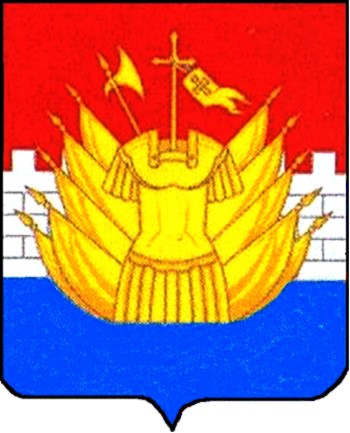 